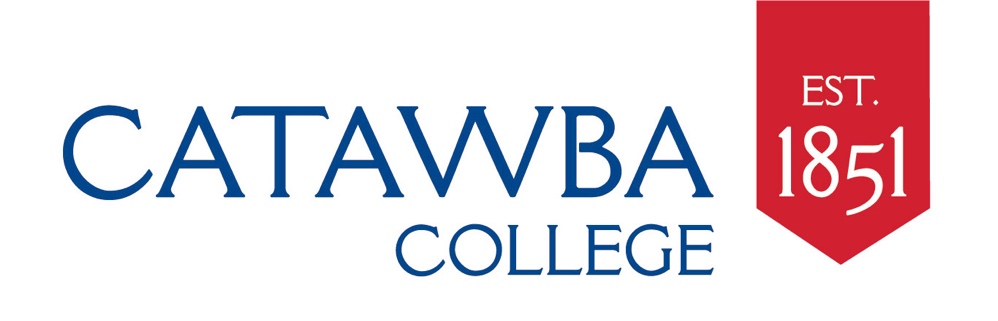 Salisbury, north carolina 28144GOODMAN SCHOOL OF EDUCATIONDEPARTMENT OF TEACHER EDUCATIONAdvising Records(Arranged Alphabetically by Licensure Field)Student ____________________________________________ Advisor _______________________________	Biology Education	Comprehensive Science LicensureSECONDARY EDUCATION PROGRAM STANDARDS- Biology EducationProspective teachers who successfully complete the Secondary Education program will be able to demonstrate the following North Carolina Teacher Education Specialty Area Standards:Standard 1: 	Secondary grades teacher candidates articulate a rationale for instructional decisionsthat proceeds from an understanding of the unique and diverse curricular structures of highschools.Standard 2: 	Secondary grades teacher candidates connect discipline based content and concepts toreal world applications and situations.Standard 3: 	Secondary grades teacher candidates articulate the major concepts, principles andtheories of development across adolescence (ages 10-22), and the structures and strategies thatsupport adolescent developmental learning.The minor in Secondary Education is designed to meet, along with applied practice, the professional requirements for secondary school licensure (Grades 9–12). Licensure in a secondary field requires a major in one of the following areas in addition to completion of professional education requirements and applied practice. Specific details related to the standards for each program area may be found in appropriate syllabi of courses required in the program.SCIENCE EDUCATION STANDARDSProspective teachers who successfully complete the licensure programs in Science Education (Biology, Chemistry, or Comprehensive Science) will be able to demonstrate the following North Carolina Teacher Education Specialty Area Standards:Standard 1:. 	Science teacher candidates understand safety and liability concerns in science andadvocate for the provision and use of appropriate safety materials and enforcement practices in the classroom, laboratory, and field.Standard 2:	Science teacher candidates understand and are able to use the unifying concepts ofscience in their instruction.Standard 3: 	Science teacher candidates demonstrate an understanding of the nature of science, the historical development of scientific thought, the process of scientific inquiry, and the reciprocal relationship between science and society.Standard 4: 	Science teacher candidates understand and are able to apply scientific skills and math concepts, using appropriate equipment and tools.Standard 5:	Science teacher candidates plan and implement lessons that engage students in the process of hands-on, minds-on scientific inquiry.Please note that students who seek licensure in Biology major in Biology; whereas students who seek licensure in Chemistry major in Chemistry. Students who seek licensure in Comprehensive Science major in Biology, or Chemistry: additional coursework in science may be required (see advising sheets. North Carolina does not offer teacher licensure in Environmental Education. Student _________________________________________________ Advisor _______________________________	Birth-KindergartenBIRTH-KINDERGARTEN EDUCATION PROGRAM GOALSProspective teachers who successfully complete the Birth-Kindergarten Education program will be able to demonstrate the following North Carolina Teacher Education Specialty Area Standards:Standard 1: 	BK teachers have a comprehensive knowledge of typical as well as atypical patterns of child development.Standard 2: 	BK teachers foster relationships with families that support children’s development and learning.Standard 3: 	BK teachers build community partnerships in support of children and families.Standard 4: 	BK teachers use authentic, ongoing assessment of children’s abilities to plan, implement, and evaluate programs that build upon each child’s unique strengths.Standard 5: 	BK teachers create and adapt environments and intentionally plan and implement an integrated curriculum that facilitates every child’s construction of knowledge and provides a strong foundation for lifelong learning.The Birth-Kindergarten Education program at Catawba College is designed to assure that students meet required competencies in all phases of teaching. It provides prospective teachers with the knowledge and skills necessary to meet the cognitive, affective, creative, and physical needs of young children. The students receive a broad liberal arts education, study theories of human development and learning, and learn skills in teaching. They demonstrate positive attitudes toward teaching and have many opportunities for practical application of knowledge and skills. Specific details related to these standards may be found in appropriate syllabi of courses required in the Birth-Kindergarten Education sequence.Student ____________________________________________ Advisor _______________________________	Chemistry Education	Comprehensive Science LicensureChemistrySCIENCE EDUCATION STANDARDSor Comprehensive Science) will be able to demonstrate the following North Carolina Teacher Education Specialty Area Standards:Standard 1:. 	Science teacher candidates understand safety and liability concerns in science andadvocate for the provision and use of appropriate safety materials and enforcement practices in the classroom, laboratory, and field.Standard 2:	Science teacher candidates understand and are able to use the unifying concepts ofscience in their instruction.Standard 3: 	Science teacher candidates demonstrate an understanding of the nature of science, the historical development of scientific thought, the process of scientific inquiry, and the reciprocal relationship between science and society.Standard 4: 	Science teacher candidates understand and are able to apply scientific skills and math concepts, using appropriate equipment and tools.Standard 5:	Science teacher candidates plan and implement lessons that engage students in the process of hands-on, minds-on scientific inquiry.Please note that students who seek licensure in Biology major in Biology; whereas students who seek licensure in Chemistry major in Chemistry. Students who seek licensure in Comprehensive Science major in Biology, or Chemistry: additional coursework in science may be required (see advising sheets in Appendix E). North Carolina does not offer teacher licensure in Environmental Education. SECONDARY EDUCATION PROGRAM STANDARDS Prospective teachers who successfully complete the Secondary Education program will be able to demonstrate the following North Carolina Teacher Education Specialty Area Standards:Standard 1: 	Secondary grades teacher candidates articulate a rationale for instructional decisionsthat proceeds from an understanding of the unique and diverse curricular structures of highschools.Standard 2: 	Secondary grades teacher candidates connect discipline based content and concepts toreal world applications and situations.Standard 3: 	Secondary grades teacher candidates articulate the major concepts, principles andtheories of development across adolescence (ages 10-22), and the structures and strategies thatsupport adolescent developmental learning.The minor in Secondary Education is designed to meet, along with applied practice, the professional requirements for secondary school licensure (Grades 9–12). Licensure in a secondary field requires a major in one of the following areas in addition to completion of professional education requirements and applied practice.Student____________________________________________  Advisor:______________________________________Elementary EducationELEMENTARY EDUCATION PROGRAM GOALSProspective teachers who successfully complete the Elementary Education program will be able to demonstrate the following North Carolina Teacher Education Specialty Area Standards:Standard 1: 	Elementary grades teacher candidates have the knowledge and understanding oflanguage and how language is used to develop effective communication in listening, speaking, viewing, reading, thinking, and writing. Reading/Language ArtsStandard 2: 	Elementary grades teacher candidates have the knowledge and understanding ofmathematical conventions and processes skills relative to: number sense, numeration, numericaloperations, and algebraic thinking; spatial sense, measurement and geometry; patterns,relationships, and functions; and data analysis, probability and statistics. MathematicsStandard 3: 	Elementary grades teacher candidates have the knowledge and understanding ofscientific inquiry, process skills, concepts and applications relative to the life, physical, and earth sciences. ScienceStandard 4: 	Elementary grades teacher candidates have the necessary knowledge specific forproducing knowledgeable, global citizens who are critical thinkers in a democratic society. Social StudiesStandard 5: 	Elementary grades teacher candidates have the knowledge and understanding ofmental, emotional, physical, and social health to empower students to make healthy lifestyle	choices. Healthful LivingStandard 6: 	Elementary grades teacher candidates integrate art throughout the curriculum.  The ArtsThe Elementary Education program at Catawba College is designed to assure that students meet required competencies in all phases of teaching. It provides prospective teachers with the knowledge and skills necessary to meet the cognitive, affective, creative, and physical needs of children. The students receive a broad liberal arts education, study theories of human development and learning, and learn skills in teaching. They demonstrate positive attitudes toward teaching and have many opportunities for practical application of knowledge and skills. Specific details related to these standards may be found in appropriate syllabi of courses required in the Elementary Education sequence.Student ____________________________________________ Advisor _______________________________	English Education	Literature Major RequiredSECONDARY EDUCATION PROGRAM STANDARDS-EnglishProspective teachers who successfully complete the Secondary Education program will be able to demonstrate the following North Carolina Teacher Education Specialty Area Standards:Standard 1: 	Secondary grades teacher candidates articulate a rationale for instructional decisionsthat proceeds from an understanding of the unique and diverse curricular structures of highschools.Standard 2: 	Secondary grades teacher candidates connect discipline based content and concepts toreal world applications and situations.Standard 3: 	Secondary grades teacher candidates articulate the major concepts, principles andtheories of development across adolescence (ages 10-22), and the structures and strategies thatsupport adolescent developmental learning.The minor in Secondary Education is designed to meet, along with applied practice, the professional requirements for secondary school licensure (Grades 9–12). Licensure in a secondary field requires a major in one of the following areas in addition to completion of professional education requirements and applied practice. Specific details related to the standards for each program area may be found in appropriate syllabi of courses required in the program.ENGLISH/LANGUAGE ARTS EDUCATION STANDARDSProspective teachers who successfully complete the English Education program will be able to demonstrate the following North Carolina Teacher Education Specialty Area Standards:Standard 1: 	ELA teacher candidates demonstrate knowledge and use of reading processes throughthe use of a wide range of texts.Standard 2:	 ELA teacher candidates demonstrate the knowledge and use of multiple composing processes.Standard 3: 	ELA teacher candidates demonstrate the knowledge and use of the function, theinfluence, and the diversity of language.Standard 4: 	ELA teacher candidates demonstrate the knowledge and use of the integratedpractices of multimodal literacies.Student ____________________________________________ Advisor _______________________________	Mathematics EducationSECONDARY EDUCATION PROGRAM STANDARDS- MathProspective teachers who successfully complete the Secondary Education program will be able to demonstrate the following North Carolina Teacher Education Specialty Area Standards:Standard 1: 	Secondary grades teacher candidates articulate a rationale for instructional decisions that proceeds from an understanding of the unique and diverse curricular structures of highschools.Standard 2: 	Secondary grades teacher candidates connect discipline based content and concepts to real world applications and situations.Standard 3: 	Secondary grades teacher candidates articulate the major concepts, principles and theories of development across adolescence (ages 10-22), and the structures and strategies that support adolescent developmental learning.The minor in Secondary Education is designed to meet, along with applied practice, the professional requirements for secondary school licensure (Grades 9–12). Licensure in a secondary field requires a major in one of the following areas in addition to completion of professional education requirements and applied practice. Specific details related to the standards for each program area may be found in appropriate syllabi of courses required in the program.MATHEMATICS EDUCATION STANDARDSProspective teachers who successfully complete the Mathematics Education program will be able to demonstrate the following North Carolina Teacher Education Specialty Area Standards:Standard 1:  	Mathematics teacher candidates possess the mathematical knowledge needed toenable students to understand numbers, ways of representing numbers, and relationships amongnumbers and number systems and to enable students to understand meanings of operations andhow they relate to one another. Candidates enable students to develop computational fluency and to make reasonable estimates. At the middle and secondary grade levels, teacher candidates need the mathematical knowledge to enable students to transfer their understanding of numbers and number operations to symbolic expressions involving variables. Number sense, numeration, numerical operation, and algebraic thinkingStandard 2: 	Mathematics teacher candidates possess the mathematical knowledge needed toenable students to analyze the characteristics and properties of 2- and 3-dimensional geometricshapes; to develop mathematical arguments about geometric relationships; to understand units,processes of measure, and measurable attributes of objects; and to apply appropriate techniques,tools, and formulas to determine measurements. They enable students to develop the visualization, spatial reasoning, and geometric modeling to solve problems. Teacher candidates particularly at middle and secondary grade levels need the mathematical knowledge to enable students to use coordinate geometry in solving problems, to understand concepts of symmetry, and to apply transformations. Spatial sense, measurement and geometryStandard 3: 	Mathematics teacher candidates possess the mathematical knowledge needed toenable students to understand patterns, relations, and functions. This includes the use of algebraic symbols to represent and analyze mathematical situations, the use of mathematical models to represent and understand quantitative relationships, and the analysis of “change” in various contexts. Patterns, relationships, and functionsStandard 4: 	Mathematics teacher candidates possess the mathematical knowledge needed to enablestudents to formulate questions that can be addressed with data, along with the necessary skills to collect, organize, and display relevant data to answer those questions. They enable students toselect and use appropriate statistical methods to analyze data, to understand and apply basicconcepts of probability, and to develop and evaluate inferences and predictions that are based on data. Data analysis, probability and statisticsStandard 5: 	Mathematics teacher candidates possess the mathematical knowledge needed toenable students to develop skills in problem solving, making connections between various branches of mathematics, reasoning and proof, and communication and representation of mathematical ideas. Mathematical process skillsStandard 6: 	Mathematics teacher candidates must be versed in the appropriate use of mathematical tools and     manipulatives. Student ____________________________________________ Advisor _______________________________	Middle School Language ArtsMIDDLE SCHOOL EDUCATION PROGRAM STANDARDSProspective teachers who successfully complete the Middle School Education program will be able to demonstrate the following North Carolina Teacher Education Specialty Area Standards:Standard 1: 	Middle level teacher candidates understand and apply the major concepts, principles, theories, and research related to young adolescent development that support student development and learning.Standard 2: 	Middle level teacher candidates understand and apply the philosophical foundations of developmentally responsive middle level programs and schools and the organizational structures that support young adolescent development.Standard 3: 	Middle level teacher candidates plan and teach interdisciplinary curriculum based on core and elective/exploratory curricula that are relevant, challenging, and exploratory.Standard 4: 	Middle level teacher candidates understand and apply the major concepts, principles, theories, and research unique to effective middle level instruction and assessment, and they employ a variety of developmentally responsive strategies to meet the varying abilities and learning styles of all young adolescents.Catawba College’s Middle School Education program builds on the College’s broad liberal arts program. Prospective middle school teachers choose from four areas of concentration: language arts, mathematics, science, and social studies. They must complete the prescribed coursework for one of these areas. They are provided a thorough program in curriculum development and teaching methodology. More specifically, the program strives to prepare teachers who can articulate the goals of middle school education, provide continuation of their students’ general education, provide opportunities for exploration of interests, attend to their students’ personal development, individualize instruction, and create a flexible curriculum. Specific details related to the standards for each program area may be found in appropriate syllabi of courses required in the program.ENGLISH/LANGUAGE ARTS EDUCATION STANDARDSProspective teachers who successfully complete the Middle Grades Language Arts program will be able to demonstrate the following North Carolina Teacher Education Specialty Area Standards:Standard 1: 	ELA teacher candidates demonstrate knowledge and use of reading processes throughthe use of a wide range of texts.Standard 2:	 ELA teacher candidates demonstrate the knowledge and use of multiple composing processes.Standard 3: 	ELA teacher candidates demonstrate the knowledge and use of the function, theinfluence, and the diversity of language.Standard 4: 	ELA teacher candidates demonstrate the knowledge and use of the integratedpractices of multimodal literacies.Student __________________________________Advisor _______________________________	Middle School MathematicsMIDDLE SCHOOL EDUCATION PROGRAM STANDARDSProspective teachers who successfully complete the Middle School Education program will be able to demonstrate the following North Carolina Teacher Education Specialty Area Standards:Standard 1: 	Middle level teacher candidates understand and apply the major concepts, principles, theories, and research related to young adolescent development that support student development and learning.Standard 2: 	Middle level teacher candidates understand and apply the philosophical foundations of developmentally responsive middle level programs and schools and the organizational structures that support young adolescent development.Standard 3: 	Middle level teacher candidates plan and teach interdisciplinary curriculum based on core and elective/exploratory curricula that are relevant, challenging, and exploratory.Standard 4: 	Middle level teacher candidates understand and apply the major concepts, principles, theories, and research unique to effective middle level instruction and assessment, and they employ a variety of developmentally responsive strategies to meet the varying abilities and learning styles of all young adolescents.Catawba College’s Middle School Education program builds on the College’s broad liberal arts program. Prospective middle school teachers choose from four areas of concentration: language arts, mathematics, science, and social studies. They must complete the prescribed coursework for one of these areas. They are provided a thorough program in curriculum development and teaching methodology. More specifically, the program strives to prepare teachers who can articulate the goals of middle school education, provide continuation of their students’ general education, provide opportunities for exploration of interests, attend to their students’ personal development, individualize instruction, and create a flexible curriculum. Specific details related to the standards for each program area may be found in appropriate syllabi of courses required in the program.MATHEMATICS EDUCATION STANDARDSProspective teachers who successfully complete the Middle Grades Mathematics program will be able to demonstrate the following North Carolina Teacher Education Specialty Area Standards:Standard 1:  	Mathematics teacher candidates possess the mathematical knowledge needed to enable students to understand numbers, ways of representing numbers, and relationships among numbers and number systems and to enable students to understand meanings of operations and how they relate to one another. Candidates enable students to develop computational fluency and to make reasonable estimates. At the middle and secondary grade levels, teacher candidates need the mathematical knowledge to enable students to transfer their understanding of numbers and number operations to symbolic expressions involving variables. Number sense, numeration, numerical operation, and algebraic thinkingStandard 2: 	Mathematics teacher candidates possess the mathematical knowledge needed to enable students to analyze the characteristics and properties of 2- and 3-dimensional geometric shapes; to develop mathematical arguments about geometric relationships; to understand units, processes of measure, and measurable attributes of objects; and to apply appropriate techniques, tools, and formulas to determine measurements. They enable students to develop the visualization, spatial reasoning, and geometric modeling to solve problems. Teacher candidates particularly at middle and secondary grade levels need the mathematical knowledge to enable students to use coordinate geometry in solving problems, to understand concepts of symmetry, and to apply transformations. Spatial sense, measurement and geometryStandard 3: 	Mathematics teacher candidates possess the mathematical knowledge needed to enable students to understand patterns, relations, and functions. This includes the use of algebraic symbols to represent and analyze mathematical situations, the use of mathematical models to represent and understand quantitative relationships, and the analysis of “change” in various contexts. Patterns, relationships, and functionsStandard 4: 	Mathematics teacher candidates possess the mathematical knowledge needed to enable students to formulate questions that can be addressed with data, along with the necessary skills to collect, organize, and display relevant data to answer those questions. They enable students to select and use appropriate statistical methods to analyze data, to understand and apply basicconcepts of probability, and to develop and evaluate inferences and predictions that are based on data. Data analysis, probability and statisticsStandard 5: 	Mathematics teacher candidates possess the mathematical knowledge needed to enable students to develop skills in problem solving, making connections between various branches of mathematics, reasoning and proof, and communication and representation of mathematical ideas. Mathematical process skillsStandard 6: 	Mathematics teacher candidates must be versed in the appropriate use of mathematical tools and manipulatives. Mathematical toolsStudent ______________________________________ Advisor _______________________________	Middle School ScienceMIDDLE SCHOOL EDUCATION PROGRAM STANDARDS-SCIENCEProspective teachers who successfully complete the Middle School Education program will be able to demonstrate the following North Carolina Teacher Education Specialty Area Standards:Standard 1: 	Middle level teacher candidates understand and apply the major concepts, principles, theories, and research related to young adolescent development that support student development and learning.Standard 2: 	Middle level teacher candidates understand and apply the philosophical foundations of developmentally responsive middle level programs and schools and the organizational structures that support young adolescent development.Standard 3: 	Middle level teacher candidates plan and teach interdisciplinary curriculum based on core and elective/exploratory curricula that are relevant, challenging, and exploratory.Standard 4: 	Middle level teacher candidates understand and apply the major concepts, principles, theories, and research unique to effective middle level instruction and assessment, and they employ a variety of developmentally responsive strategies to meet the varying abilities and learning styles of all young adolescents.Catawba College’s Middle School Education program builds on the College’s broad liberal arts program. Prospective middle school teachers choose from four areas of concentration: language arts, mathematics, science, and social studies. They must complete the prescribed coursework for one of these areas. They are provided a thorough program in curriculum development and teaching methodology. More specifically, the program strives to prepare teachers who can articulate the goals of middle school education, provide continuation of their students’ general education, provide opportunities for exploration of interests, attend to their students’ personal development, individualize instruction, and create a flexible curriculum. Specific details related to the standards for each program area may be found in appropriate syllabi of courses required in the program.SCIENCE EDUCATION STANDARDSProspective teachers who successfully complete the licensure programs in Middle Grades Science will be able to demonstrate the following North Carolina Teacher Education Specialty Area Standards:Standard 1:. 	Science teacher candidates understand safety and liability concerns in science andadvocate for the provision and use of appropriate safety materials and enforcement practices in the classroom, laboratory, and field.Standard 2:	Science teacher candidates understand and are able to use the unifying concepts ofscience in their instruction.Standard 3: 	Science teacher candidates demonstrate an understanding of the nature of science, the historical development of scientific thought, the process of scientific inquiry, and the reciprocal relationship between science and society.Standard 4: 	Science teacher candidates understand and are able to apply scientific skills and math concepts, using appropriate equipment and tools.Standard 5:	Science teacher candidates plan and implement lessons that engage students in the process of hands-on, minds-on scientific inquiry.Student _________________________________ Advisor _______________________________	Middle School Social StudiesMIDDLE SCHOOL EDUCATION PROGRAM STANDARDS-Social StudiesProspective teachers who successfully complete the Middle School Education program will be able to demonstrate the following North Carolina Teacher Education Specialty Area Standards:Standard 1: 	Middle level teacher candidates understand and apply the major concepts, principles, theories, and research related to young adolescent development that support student development and learning.Standard 2: 	Middle level teacher candidates understand and apply the philosophical foundations of developmentally responsive middle level programs and schools and the organizational structures that support young adolescent development.Standard 3: 	Middle level teacher candidates plan and teach interdisciplinary curriculum based on core and elective/exploratory curricula that are relevant, challenging, and exploratory.Standard 4: 	Middle level teacher candidates understand and apply the major concepts, principles, theories, and research unique to effective middle level instruction and assessment, and they employ a variety of developmentally responsive strategies to meet the varying abilities and learning styles of all young adolescents.Catawba College’s Middle School Education program builds on the College’s broad liberal arts program. Prospective middle school teachers choose from four areas of concentration: language arts, mathematics, science, and social studies. They must complete the prescribed coursework for one of these areas. They are provided a thorough program in curriculum development and teaching methodology. More specifically, the program strives to prepare teachers who can articulate the goals of middle school education, provide continuation of their students’ general education, provide opportunities for exploration of interests, attend to their students’ personal development, individualize instruction, and create a flexible curriculum. Specific details related to the standards for each program area may be found in appropriate syllabi of courses required in the program.SOCIAL STUDIES EDUCATION STANDARDSProspective teachers who successfully complete the Middle Grades Social Studies program will be able to demonstrate the following North Carolina Teacher Education Specialty Area Standards:Standard 1:  	Culture and Cultural Diversity: People, Places, and EnvironmentsTeacher candidates who teach social studies know and can facilitate learning about how culture and culture systems function. They are able to teach about how human beings relate to their environment and the impact of that relationship on culture.Standard 2:  	Time, Continuity, and ChangeTeacher candidates who teach social studies know and can facilitate learning about historical periods and patterns. They teach about diverse perspectives and sources of information that inform an understanding of the past, present, and future.Standard 3: 	Economic, Scientific, and Technological DevelopmentTeacher candidates who teach social studies know and can facilitate learning about how economic forces affect individuals and communities and about the management of individual and collective resources in a global economy. This includes the influence of science, technology, and ecologic interdependence on all aspects of human enterprise including systems such as transportation, communication, health care, warfare, agriculture, and industry.Standard 4: 	Individuals, Groups, and Institutions: Their Development and IdentitiesTeacher candidates who teach social studies know and can facilitate learning about how individual and collective identities are shaped by groups and institutions.Standard 5: 	Civic Ideals and Practices: Power, Authority, and GovernanceTeacher candidates who teach social studies know and can facilitate learning about the principles of democracy and human rights and about the variety of ways that governments, leaders, and citizens exercise power, develop laws, and maintain order.Student ____________________________________________ Advisor _______________________________	Music EducationMUSIC EDUCATION STANDARDSProspective teachers who successfully complete the Music Education program will be able to demonstrate the following North Carolina Teacher Education Specialty Area Standards:Standard 1: 	Music teacher candidates demonstrate essential skills of musical performance.Standard 2: 	Music teacher candidates possess comprehensive knowledge of music theory and demonstrate essential aural skills.Standard 3: 	Music teacher candidates possess comprehensive knowledge of music history and use critical thinking skills in the analysis of literature, performance styles, and genres of Western and non-Western music.Standard 4: 	Music teacher candidates possess an understanding of music through aesthetic experience and critical and creative thinking.Standard 5: 	Music teacher candidates develop and manage a program inclusive of the goals, values, and purposes of music education within a diverse community and society.Student _________________________________________________ Advisor _______________________________	Reading Education____________________________________________________________________________________________________________________Catawba College's Reading Licensure Program (K-12) is a second field of licensure for those who have completed coursework in an initial licensure program in Elementary Education, Middle School Education, Secondary Education, and Special Subjects Education.  The State has recently (2006) rewritten the requirements for obtaining a license in Reading Education.  One of the major changes is that in order for our department to recommend a teacher for a reading license that teacher must have a clear license in a teaching area and must have completed 24 semester hours in literacy and literacy education.    Teachers with a clear license in a teaching area who choose not to complete a Reading Education Program must pass PRAXIS II in reading (i.e., 5204/0204 Teaching Reading).  This test currently costs $139.00 As a general rule, the Department of Teacher Education at Catawba College prefers that if it recommends a teacher for a reading license, that teacher must have taken at least three courses in Reading Education at Catawba College.  The Reading Education Program at Catawba College requires a practicum which can be conducted in the teacher’s classroom or in a Title I classroom.  In this practicum the teacher must identify and research an approach to teaching reading or writing; develop a plan for implementing this approach; use this plan with a group of students; and assess the approach’s effectiveness. A representative of the Teacher Education Department will supervise the planning stage as well as the teacher’s implementation of the approach.REQUIRED READING EDUCATION COURSES   (24-26 Semester-Hour Program)EDUC 2161	Literature and Integration (3 s.h.)	_________	3 s.h.EDUC 3108	Multiliteraries in the Content Areas (3 s.h.)	OREDUC 4954/G	Content Area Multiliteracies (3 s.h.)	_________	3 s.h.EDUC 3006	Language Arts Methods for Middle and Secondary Teachers (3 s.h.)	OREDUC 5301	Literacy Methods for English/Language Arts Teachers (3 s.h.)	_________	3 s.h.EDUC 4351/G	Developmental Reading Instruction (3 s.h.).	OREDUC 3103	Elementary Methods in Literacy II (3 s.h.)	_________	3-4 s.h.EDUC 4952/G	Diagnosis and Correction of Reading Difficulties (3 s.h.)	OREDUC 3102	Elementary Methods in Literacy I (4 s.h.)	_________	3-4 s.h.Electives in linguistics, literature, writing, speech, or literacy methodology	_________	4 – 6 s.h.______________________________________________________________________________________________________________________________________________EDUC 4201	Practicum (3 s.h.)	OR EDUC 5300	Literacy Practicum (3 s.h.)	_________	3 s.h.	OREDUC 5116 Action Research I (3 s.h.) & EDUC 5117 Action Research II (3 s.h.)	_________	6 s.h.Date Program Completed - ___________________________________                                                            _________	Total semester hours                                                                                                                                                                              (Minimum of 24 s.h.)READING EDUCATION STANDARDS (add-on licensure)Catawba College's Reading Education program builds on the College's broad liberal arts program and an initial licensure program in Elementary, Middle Grades, or Secondary Education. Students who successfully complete the Reading Education program will be able to demonstrate the following North Carolina Teacher Education Specialty Area Standards:Standard 1: 	Reading teacher candidates have knowledge of foundations of reading.Standard 2: 	Reading teacher candidates use a wide range of reading assessment tools and results in order to provide developmentally appropriate instruction.Standard 3: 	Reading teacher candidates understand and apply best instructional practices and techniques in the reading process for all learners.Standard 4: 	Reading teacher candidates create a literate environment that fosters reading and writing competencies by integrating foundational knowledge and technology.Specific details related to the standards may be found in appropriate syllabi of courses required in the program.Student ____________________________________________ Advisor _______________________________	Comprehensive Social Studies	History Major (B.A. Degree)SECONDARY EDUCATION PROGRAM STANDARDS- Comp. Social StudiesProspective teachers who successfully complete the Secondary Education program will be able to demonstrate the following North Carolina Teacher Education Specialty Area Standards:Standard 1: 	Secondary grades teacher candidates articulate a rationale for instructional decisionsthat proceeds from an understanding of the unique and diverse curricular structures of highschools.Standard 2: 	Secondary grades teacher candidates connect discipline based content and concepts toreal world applications and situations.Standard 3: 	Secondary grades teacher candidates articulate the major concepts, principles andtheories of development across adolescence (ages 10-22), and the structures and strategies thatsupport adolescent developmental learning.The minor in Secondary Education is designed to meet, along with applied practice, the professional requirements for secondary school licensure (Grades 9–12). Licensure in a secondary field requires a major in one of the following areas in addition to completion of professional education requirements and applied practice. Specific details related to the standards for each program area may be found in appropriate syllabi of courses required in the program.SOCIAL STUDIES EDUCATION STANDARDSProspective teachers who successfully complete the Comprehensive Social Studies Education program will be able to demonstrate the following North Carolina Teacher Education Specialty Area Standards:Standard 1:  	Culture and Cultural Diversity: People, Places, and EnvironmentsTeacher candidates who teach social studies know and can facilitate learning about how culture and culture systems function. They are able to teach about how human beings relate to their environment and the impact of that relationship on culture.Standard 2:  	Time, Continuity, and ChangeTeacher candidates who teach social studies know and can facilitate learning about historical periods and patterns. They teach about diverse perspectives and sources of information that inform an understanding of the past, present, and future.Standard 3: 	Economic, Scientific, and Technological DevelopmentTeacher candidates who teach social studies know and can facilitate learning about how economic forces affect individuals and communities and about the management of individual and collective resources in a global economy. This includes the influence of science, technology, and ecologic interdependence on all aspects of human enterprise including systems such as transportation, communication, health care, warfare, agriculture, and industry.Standard 4: 	Individuals, Groups, and Institutions: Their Development and IdentitiesTeacher candidates who teach social studies know and can facilitate learning about how individual and collective identities are shaped by groups and institutions.Standard 5: 	Civic Ideals and Practices: Power, Authority, and GovernanceTeacher candidates who teach social studies know and can facilitate learning about the principles of democracy and human rights and about the variety of ways that governments, leaders, and citizens exercise power, develop laws, and maintain order.Student                                                                                                                                                                                          Special EducationSPECIAL EDUCATION: GENERAL CURRICULUM PROGRAM STANDARDSProspective teachers who successfully complete the Special Education program will be able to demonstrate the following North Carolina Teacher Education Specialty Area Standards:Standard 1: 	Special Education: General Curriculum teacher candidates know the policies, process, and procedures for providing special education services.Standard 2: 	Special Education: General Curriculum teacher candidates have the knowledge and skills to use a variety of assessment techniques to plan and implement instruction, monitor student progress, and document learning.Standard 3: 	Special Education: General Curriculum teacher candidates have a broad working knowledge of research-validated instructional and behavioral strategies to facilitate learning across the curriculum for K-12 students.Standard 4: 	Special Education: General Curriculum teacher candidates have the knowledge and skills to use systematic, explicit, multi-sensory methods to teach communication skills, reading, written expression, and mathematics.Standard 5: 	Special Education: General Curriculum teacher candidates have the knowledge and skills to teach students to use behaviors that promote success in the learning environment, which include the development of social competence.Standard 6: 	Special Education: General Curriculum teacher candidates collaborate and consult with families, general education teachers, and other professionals to further the academic and social development of Catawba College’s Special Education program builds on the College’s broad liberal arts program. Prospective special education teachers choose from five areas of concentration: elementary, middle and secondary language arts, middle and secondary mathematics, middle and secondary science, and middle and secondary social studies. They must complete the prescribed coursework for one of these areas. They are provided a thorough program in curriculum development and teaching methodology. More specifically, the program strives to prepare teachers who can articulate the goals of special education, provide continuation of their students’ general education, provide opportunities for exploration of interests, attend to their students’ personal development, individualize instruction, and create a flexible curriculum. Specific details related to the standards for each program area may be found in appropriate syllabi of courses required in the program.ELEMENTARY EDUCATION PROGRAM GOALSProspective teachers who successfully complete the Special Education: Elementary program will be able to demonstrate the following North Carolina Teacher Education Specialty Area Standards:Standard 1: 	Elementary grades teacher candidates have the knowledge and understanding of language and how language is used to develop effective communication in listening, speaking, viewing, reading, thinking, and writing. Reading/Language ArtsStandard 2: 	Elementary grades teacher candidates have the knowledge and understanding of mathematical conventions and processes skills relative to: number sense, numeration, numerical operations, and algebraic thinking; spatial sense, measurement and geometry; patterns, relationships, and functions; and data analysis, probability and statistics. MathematicsStandard 3: 	Elementary grades teacher candidates have the knowledge and understanding of scientific inquiry, process skills, concepts and applications relative to the life, physical, and earth sciences. ScienceStandard 4: 	Elementary grades teacher candidates have the necessary knowledge specific for producing knowledgeable, global citizens who are critical thinkers in a democratic society. Social StudiesStandard 5: 	Elementary grades teacher candidates have the knowledge and understanding of mental, emotional, physical, and social health to empower students to make healthy lifestyle	choices. Healthful LivingStandard 6: 	Elementary grades teacher candidates integrate art throughout the curriculum.  The ArtsThe Special Education program at Catawba College is designed to assure that students meet required competencies in all phases of teaching. It provides prospective teachers with the knowledge and skills necessary to meet the cognitive, affective, creative, and physical needs of children. The students receive a broad liberal arts education, study theories of human development and learning, and learn skills in teaching. They demonstrate positive attitudes toward teaching and have many opportunities for practical application of knowledge and skills. Specific details related to these standards may be found in appropriate syllabi of courses required in the Special Education sequence.Student ____________________________________________ Advisor _______________________________	Theatre EducationTHEATRE ARTS STANDARDSProspective teachers who successfully complete the Theatre Education program will be able to demonstrate the following North Carolina Teacher Education Specialty Area Standards:Standard 1: 	Theatre arts teacher candidates demonstrate practical knowledge of creating theatrical performance.Standard 2: 	Theatre arts teacher candidates apply creative drama pedagogy that is improvisational, non-exhibitional, reflective, and process oriented.Standard 3: 	Theatre arts teacher candidates understand theatre history, literature, dramatic theory, and criticism.Standard 4: 	Theatre arts teacher candidates demonstrate a working knowledge of technical elements of theatre.Standard 5: 	Theatre arts teacher candidates develop and manage a program inclusive of the goals, values, and purposes of arts education within a diverse community and society.THEATRE ARTS STANDARDSProspective teachers who successfully complete the Theatre Education program will be able to demonstrate the following North Carolina Teacher Education Specialty Area Standards:Standard 1: 	Theatre arts teacher candidates demonstrate practical knowledge of creating theatrical performance.Standard 2: 	Theatre arts teacher candidates apply creative drama pedagogy that is improvisational, non-exhibitional, reflective, and process-oriented.Standard 3: 	Theatre arts teacher candidates understand theatre history, literature, dramatic theory and criticism.Standard 4: 	Theatre arts teacher candidates demonstrate a working knowledge of technical elements of theatre.Standard 5: 	Theatre arts teacher candidates develop and manage a program inclusive of the goals, values, and purposes of arts education within a diverse community and society.Student _______________________________________________Advisor _______________________________Educational Studies MinorThe Educational Studies minor will offer students exposure to teaching practices (pedagogy) but will not lead to teaching licensure. If students pursue this minor, they will complete many of the teacher education courses required for Residency Licensure teachers. Students will be exposed to strategies that will help equip them as they begin a teaching career or any career that requires knowledge of training and teaching others. EDUCATIONAL STUDIES MINOR +Prerequisite: Permission of the Teacher Education Council for students majoring or minoring in Teacher Education; completion of EDUC 1100 and approval of instructor for students pursuing the Educational Studies Minor.*Students should consult advisor for Educational Studies Minor for selection.Student __________________________________Advisor _______________________________ Instructional Design MinorThe Minor in Instructional Design equips students with valuable skills across diverse career paths. Students enrolled in the minor will delve into motivational and cognitive learning theories, harness technology, and refine their communication abilities, all while crafting meaningful experiences that enhance outcomes for various audiences. Through the immersion in design-thinking methodologies, students will curate a portfolio showcasing their proficiency, which will be instrumental in their future pursuits. The capability to elevate outcomes, whether in a team setting, classroom, or personal life, is a cherished skill that promises success well beyond graduation.INSTRUCTIONAL DESIGN MINOR GENERAL EDUCATION REQUIREMENTSS.H.S.H.GENERAL EDUCATION REQUIREMENTS5050CORE REQUIREMENTS (With the exception of Non-Western Perspective, core requirements will be drawn/met from selections in Foundations/Skills and/or Perspectives.)Humanities/Fine Arts Math/Natural ScienceSocial/Behavioral ScienceNon-Western Perspective3FOUNDATION AND SKILLS (With the exception of GEN 1200, courses in the Foundations and Skills section may be counted toward the major.)2525FOUNDATION AND SKILLS (With the exception of GEN 1200, courses in the Foundations and Skills section may be counted toward the major.)2525FOUNDATION AND SKILLS (With the exception of GEN 1200, courses in the Foundations and Skills section may be counted toward the major.)2525FYS/Writing99GEN ED 1200 First Year Seminar3ENG 1103 Critical Reading and Writing3ENG 2111 Reading and Writing Arguments3Foreign Language Literacy0-90-9Elementary I3Elementary II3Intermediate I3Quantitative Literacy (Mathematics)4-64-6Elective3Elective3Wellness Literacy11Elective1PERSPECTIVES (No more than 8 semester hours in Perspectives may be counted toward the first major or concentration.) 2525PERSPECTIVES (No more than 8 semester hours in Perspectives may be counted toward the first major or concentration.) 2525PERSPECTIVES (No more than 8 semester hours in Perspectives may be counted toward the first major or concentration.) 2525Historical and Social (from 2 different areas)66*PSYCH 1500 Human Development3Elective3Interpretive (from 2 different areas)66Elective3Elective3Creative33Elective3Historical/Social, Interpretive, or Creative33Elective3Scientific (must have one elective with a lab)77*BIOL 1501 Cells and Molecules4*BIOL 1502 Structure & Function of Organisms4ADMISSION TO TEACHER EDUCATIONApplication on filePassing PRAXIS CORE scores2.75 GPA before applying to teacher education2.75 GPA throughout the programADMISSION TO STUDENT TEACHINGApplication on file2.75 GPA prior to student teachingLicensure Requirements: successful completion of student teaching and electronic professional portfolio (edTPA); PRAXIS II scores (as applicable)GRADUATION REQUIREMENTS2.0 cumulative average in major; No more than one D in major2.0 cumulative average in minor; No more than one D in minorADMISSION TO TEACHER EDUCATIONApplication on filePassing PRAXIS CORE scores2.75 GPA before applying to teacher education2.75 GPA throughout the programADMISSION TO STUDENT TEACHINGApplication on file2.75 GPA prior to student teachingLicensure Requirements: successful completion of student teaching and electronic professional portfolio (edTPA); PRAXIS II scores (as applicable)GRADUATION REQUIREMENTS2.0 cumulative average in major; No more than one D in major2.0 cumulative average in minor; No more than one D in minorADMISSION TO TEACHER EDUCATIONApplication on filePassing PRAXIS CORE scores2.75 GPA before applying to teacher education2.75 GPA throughout the programADMISSION TO STUDENT TEACHINGApplication on file2.75 GPA prior to student teachingLicensure Requirements: successful completion of student teaching and electronic professional portfolio (edTPA); PRAXIS II scores (as applicable)GRADUATION REQUIREMENTS2.0 cumulative average in major; No more than one D in major2.0 cumulative average in minor; No more than one D in minorMAJOR/PROFESSIONAL EDUCATION REQUIREMENTS*Note: Certain courses are cross-referenced and fulfill both distribution and major requirements.S.H.S.H.BIOLOGY MAJOR B.A.DEGREE REQUIREMENTSAt Catawba College, students seeking licensure in Biology must complete all requirements for the B.A. major in Biology as well as the Special Subjects Minor in Education. Students are responsible for consulting their major advisor for all major requirements.Minor requirements are listed below.NOTE: Students earning a B.A. in Biology must earn a minor in a different field of study. The minor in secondary education will fulfill this requirement.NOTE: Students earning a B.A. in Biology must earn a minor in a different field of study. The minor in secondary education will fulfill this requirement.NOTE: Students earning a B.A. in Biology must earn a minor in a different field of study. The minor in secondary education will fulfill this requirement.SECONDARY EDUCATION MINOR2121EDUC 1100 Introduction to Teaching & Educ. Technology3EDUC 2250 Foundations of Special Education2EDUC 2700 Planning, Instruction, & Assessment 2+EDUC 3008 Int. Sci. & Sci. Methods for Mid & Sec Tchrs 2+EDUC 3100 Theory into Practice 3+EDUC 3101 Env. & Practices for Teaching Diverse Learners3+EDUC 3108 Multiliteracies in the Content Areas3PSYCH 1500 Human Development3LICENSURE REQUIREMENTS (Applied Practice)1515+EDUC 4003 Student Teaching (required)12+EDUC 4500 Professional Leadership Seminar (required)3+Note: Admission to teacher education required.ELECTIVES: A sufficient number of electives must be taken in order to meet the graduation requirements of 124 hours.ELECTIVES: A sufficient number of electives must be taken in order to meet the graduation requirements of 124 hours.ELECTIVES: A sufficient number of electives must be taken in order to meet the graduation requirements of 124 hours.Additional Licensure in Comprehensive Science (in addition to Biology) by adding Physics I & II and ENV 1111 Earth Science to the B.A. degree or ENV 1111 Earth Science to the B.S. degreeAdditional Licensure in Comprehensive Science (in addition to Biology) by adding Physics I & II and ENV 1111 Earth Science to the B.A. degree or ENV 1111 Earth Science to the B.S. degreeAdditional Licensure in Comprehensive Science (in addition to Biology) by adding Physics I & II and ENV 1111 Earth Science to the B.A. degree or ENV 1111 Earth Science to the B.S. degreeLicensure in more than one field requires the completion of all requirements in each field. Applied practice must involve all fields. Requirements for licensure are in addition to degree requirements for a given major. In order to successfully complete a teacher education program, all candidates must have a minimum of 24 hours of coursework in the academic content area with grades of C (equivalent to 2.0) or higher (middle grades, secondary, and special subjects).Licensure in more than one field requires the completion of all requirements in each field. Applied practice must involve all fields. Requirements for licensure are in addition to degree requirements for a given major. In order to successfully complete a teacher education program, all candidates must have a minimum of 24 hours of coursework in the academic content area with grades of C (equivalent to 2.0) or higher (middle grades, secondary, and special subjects).Licensure in more than one field requires the completion of all requirements in each field. Applied practice must involve all fields. Requirements for licensure are in addition to degree requirements for a given major. In order to successfully complete a teacher education program, all candidates must have a minimum of 24 hours of coursework in the academic content area with grades of C (equivalent to 2.0) or higher (middle grades, secondary, and special subjects).Birth-Kindergarten Education Major TRANSFER CREDITS  FROM A.A.S. Degree ProgramS.H.S.H.CATAWBA COLLEGE REQUIREMENTSS.H.S.H.Birth-Kindergarten Education Major TRANSFER CREDITS  FROM A.A.S. Degree Program6464CATAWBA COLLEGE REQUIREMENTS5656GENERAL EDUCATION66GENERAL EDUCATION 2424EDU 271 Educational Technologies3Writing Proficiency Exam (no credit)0ENG 112 Argument Based Research OR3ENG 2111 Advanced Academic Writing3ENG 113 Literature Based Research ORHumanities66ENG 114 Professional Report WritingHumanities elective3Humanities 33Humanities elective3HUM 150, HUM 221, PHI 210, REL 211, REL 2123Fine Arts33Fine Arts33Fine Arts elective3COM 231 OR 120 (recommended), ART 111; MUS 1103Natural Sciences33Social and Behavioral Sciences33Natural Science elective3PSY 150 General Psychology3Mathematics33Natural Sciences44MATH 1132 Intro. to Statistics3BIO 111 or 140 (recommended)World Culture 66Quantitative Literacy (Mathematics)33World Culture elective3MAT 140 (recommended)3World Culture elective3MAJOR2525MAJOR - Birth-Kindergarten Education Core1616EDU 119 Early Childhood Education4EDUC 2280 Educational Assessment3EDU 131 Children, Family, & Community3EDUC 3000 Curriculum and Instructional Theory and Design3EDU 144 Child Development I3EDUC 3300 Curriculum & Methods: Preschool & Kindergarten4EDU 145 Child Development II3EDUC 3301 Curriculum & Methods: Infants & Toddlers3EDU 146 Child Guidance3EDUC 3550 Educational Psychology3EDU 151 Creative Activities3AREA OF CONCENTRATION1515EDU 153 Health, Safety and Nutrition3Licensure ConcentrationEDU 221 Children with Special Needs3EDUC 4000 Student  Teaching (Birth-Kindergarten) & Seminar Completion of Electronic Professional Portfolio (edTPA)  required15Non-Licensure ConcentrationEDUC 4004       Internship (Birth-Kindergarten)Completion of Electronic Professional Portfolio (edTPA)  required9ELECTIVES IN MAJOR – 17 hours - Students may transfer a maximum of 64 hours from the community college.1717ELECTIVES (A sufficient number of elective  to meet the graduation requirement of 120 hours.) ACC 1901, ACC 1902; BIOL 1101; MGT 2453; MGT 2501; MGT 2564; MGT 2566; MGT 2601; MGT 2602; SOC 1301; SPAN 2051; SPAN 2052ADMISSION TO TEACHER EDUCATIONApplication on filePassing PRAXIS CORE scores2.75 GPA before applying to teacher education2.75 GPA throughout the programADMISSION TO STUDENT TEACHINGApplication on file2.75 GPA prior to student teachingLicensure Requirements: successful completion of student teaching and electronic professional portfolio (edTPA); PRAXIS II scores (as applicable)GRADUATION REQUIREMENTS2.0 cumulative average in major; No more than one D in major2.0 cumulative average in minor; No more than one D in minorADMISSION TO TEACHER EDUCATIONApplication on filePassing PRAXIS CORE scores2.75 GPA before applying to teacher education2.75 GPA throughout the programADMISSION TO STUDENT TEACHINGApplication on file2.75 GPA prior to student teachingLicensure Requirements: successful completion of student teaching and electronic professional portfolio (edTPA); PRAXIS II scores (as applicable)GRADUATION REQUIREMENTS2.0 cumulative average in major; No more than one D in major2.0 cumulative average in minor; No more than one D in minorADMISSION TO TEACHER EDUCATIONApplication on filePassing PRAXIS CORE scores2.75 GPA before applying to teacher education2.75 GPA throughout the programADMISSION TO STUDENT TEACHINGApplication on file2.75 GPA prior to student teachingLicensure Requirements: successful completion of student teaching and electronic professional portfolio (edTPA); PRAXIS II scores (as applicable)GRADUATION REQUIREMENTS2.0 cumulative average in major; No more than one D in major2.0 cumulative average in minor; No more than one D in minorGENERAL EDUCATION REQUIREMENTSS.H.S.H.GENERAL EDUCATION REQUIREMENTS5050CORE REQUIREMENTS (With the exception of Non-Western Perspective, core requirements will be drawn/met from selections in Foundations/Skills and/or Perspectives.)Humanities/Fine ArtsMath/Natural ScienceSocial/Behavioral ScienceNon-Western Perspective3FOUNDATION AND SKILLS (With the exception of GEN 1200, courses in the Foundations and Skills section may be counted toward the major.)2525FOUNDATION AND SKILLS (With the exception of GEN 1200, courses in the Foundations and Skills section may be counted toward the major.)2525FOUNDATION AND SKILLS (With the exception of GEN 1200, courses in the Foundations and Skills section may be counted toward the major.)2525FYS/Writing99GEN ED 1200 First Year Seminar3ENG 1103 Critical Reading and Writing3ENG 2111 Reading and Writing Arguments3Foreign Language Literacy0-90-9Elementary I3Elementary II3Intermediate I3Quantitative Literacy (Mathematics)4-64-6*MATH 1801 Calculus(pre-req MATH 1516)4Wellness Literacy11Wellness Literacy11Elective1PERSPECTIVES (No more than 8 semester hours in Perspectives may be counted toward the first major or concentration.)2525PERSPECTIVES (No more than 8 semester hours in Perspectives may be counted toward the first major or concentration.)2525PERSPECTIVES (No more than 8 semester hours in Perspectives may be counted toward the first major or concentration.)2525PERSPECTIVES (No more than 8 semester hours in Perspectives may be counted toward the first major or concentration.)2525Historical and Social (from 2 different areas)66*PSYCH 1500 Human Development3*EDUC 2000 Introduction to Teaching & Educ Tech.3Interpretive (from 2 different areas)66Elective3Elective3Creative33Elective3Historical/Social, Interpretive, or Creative33Elective3Scientific (must have one elective with a lab)77*CHEM 1501 General Chemistry I 4*CHEM 1502 General Chemistry II (pre-req CHEM 1501)4MAJOR/PROFESSIONAL EDUCATION REQUIREMENTS*Note: Certain courses are cross-referenced and fulfill both distribution and major requirements.S.H.S.H.CHEMISTRY MAJOR B.A.DEGREE REQUIREMENTSAt Catawba College, students seeking licensure in Chemistry must complete all requirements for the B.A. major in Chemistry as well as the Special Subjects Minor in Education. Students are responsible for consulting their major advisor for all major requirements.Minor requirements are listed below.SECONDARY EDUCATION MINOR2121EDUC 1100 Introduction to Teaching & Educ. Technology3EDUC 2250 Foundations of Special Education2EDUC 2700 Planning, Instruction, & Assessment 2+EDUC 3008 Int. Sci. & Sci. Methods for Mid & Sec Tchrs 2+EDUC 3100 Theory into Practice 3+EDUC 3101 Env. & Practices for Teaching Diverse Learn.3+EDUC 3108 Multiliteracies in the Content Areas3PSYCH 1500 Human Development3LICENSURE REQUIREMENTS (Applied Practice)1515+EDUC 4003 or 4013 Student Teaching (required) 12+EDUC 4500 Professional Leadership Seminar (required)3+Note: Admission to teacher education required.ELECTIVES: A sufficient number of electives must be taken in order to meet the graduation requirements of 124 hours.ELECTIVES: A sufficient number of electives must be taken in order to meet the graduation requirements of 124 hours.ELECTIVES: A sufficient number of electives must be taken in order to meet the graduation requirements of 124 hours.Additional Licensure in Comprehensive Science (in addition to Chemistry) by adding BIOL 1101 Bioscience and ENV 1111 Earth Science to the B.A. degree or BIOL 1101 Bioscience or a biology elective and ENV 1111 Earth Science to the B.S. degreeAdditional Licensure in Comprehensive Science (in addition to Chemistry) by adding BIOL 1101 Bioscience and ENV 1111 Earth Science to the B.A. degree or BIOL 1101 Bioscience or a biology elective and ENV 1111 Earth Science to the B.S. degreeAdditional Licensure in Comprehensive Science (in addition to Chemistry) by adding BIOL 1101 Bioscience and ENV 1111 Earth Science to the B.A. degree or BIOL 1101 Bioscience or a biology elective and ENV 1111 Earth Science to the B.S. degreeLicensure in more than one field requires the completion of all requirements in each field. Applied practice must involve all fields. Requirements for licensure are in addition to degree requirements for a given major. In order to successfully complete a teacher education program, all candidates must have a minimum of 24 hours of coursework in the academic content area with grades of C (equivalent to 2.0) or higher (middle grades, secondary, and special subjects).Licensure in more than one field requires the completion of all requirements in each field. Applied practice must involve all fields. Requirements for licensure are in addition to degree requirements for a given major. In order to successfully complete a teacher education program, all candidates must have a minimum of 24 hours of coursework in the academic content area with grades of C (equivalent to 2.0) or higher (middle grades, secondary, and special subjects).Licensure in more than one field requires the completion of all requirements in each field. Applied practice must involve all fields. Requirements for licensure are in addition to degree requirements for a given major. In order to successfully complete a teacher education program, all candidates must have a minimum of 24 hours of coursework in the academic content area with grades of C (equivalent to 2.0) or higher (middle grades, secondary, and special subjects).MAJOR/PROFESSIONAL EDUCATION REQUIREMENTS*Note: Certain courses are cross-referenced and fulfill both distribution and major requirements.S.H.S.H.CHEMISTRY MAJOR B.A.DEGREE REQUIREMENTSAt Catawba College, students seeking licensure in Chemistry must complete all requirements for the B.A. major in Chemistry as well as the Special Subjects Minor in Education. Students are responsible for consulting their major advisor for all major requirements.Minor requirements are listed below.SECONDARY EDUCATION MINOR2121EDUC 1100 Introduction to Teaching & Educ. Technology3EDUC 2250 Foundations of Special Education2EDUC 2700 Planning, Instruction, & Assessment 2+EDUC 3008 Int. Sci. & Sci. Methods for Mid & Sec Tchrs 2+EDUC 3100 Theory into Practice 3+EDUC 3101 Env. & Practices for Teaching Diverse Learn.3+EDUC 3108 Multiliteracies in the Content Areas3PSYCH 1500 Human Development3LICENSURE REQUIREMENTS (Applied Practice)1515+EDUC 4003 or 4013 Student Teaching (required) 12+EDUC 4500 Professional Leadership Seminar (required)3+Note: Admission to teacher education required.ELECTIVES: A sufficient number of electives must be taken in order to meet the graduation requirements of 124 hours.ELECTIVES: A sufficient number of electives must be taken in order to meet the graduation requirements of 124 hours.ELECTIVES: A sufficient number of electives must be taken in order to meet the graduation requirements of 124 hours.Additional Licensure in Comprehensive Science (in addition to Chemistry) by adding BIOL 1101 Bioscience and ENV 1111 Earth Science to the B.A. degree or BIOL 1101 Bioscience or a biology elective and ENV 1111 Earth Science to the B.S. degreeAdditional Licensure in Comprehensive Science (in addition to Chemistry) by adding BIOL 1101 Bioscience and ENV 1111 Earth Science to the B.A. degree or BIOL 1101 Bioscience or a biology elective and ENV 1111 Earth Science to the B.S. degreeAdditional Licensure in Comprehensive Science (in addition to Chemistry) by adding BIOL 1101 Bioscience and ENV 1111 Earth Science to the B.A. degree or BIOL 1101 Bioscience or a biology elective and ENV 1111 Earth Science to the B.S. degreeLicensure in more than one field requires the completion of all requirements in each field. Applied practice must involve all fields. Requirements for licensure are in addition to degree requirements for a given major. In order to successfully complete a teacher education program, all candidates must have a minimum of 24 hours of coursework in the academic content area with grades of C (equivalent to 2.0) or higher (middle grades, secondary, and special subjects).Licensure in more than one field requires the completion of all requirements in each field. Applied practice must involve all fields. Requirements for licensure are in addition to degree requirements for a given major. In order to successfully complete a teacher education program, all candidates must have a minimum of 24 hours of coursework in the academic content area with grades of C (equivalent to 2.0) or higher (middle grades, secondary, and special subjects).Licensure in more than one field requires the completion of all requirements in each field. Applied practice must involve all fields. Requirements for licensure are in addition to degree requirements for a given major. In order to successfully complete a teacher education program, all candidates must have a minimum of 24 hours of coursework in the academic content area with grades of C (equivalent to 2.0) or higher (middle grades, secondary, and special subjects).GENERAL EDUCATION REQUIREMENTSS.H.S.H.MAJOR/PROFESSIONAL EDUCATION REQUIREMENTSS.H.S.H.GENERAL EDUCATION REQUIREMENTS5050MAJOR/PROFESSIONAL EDUCATION REQUIREMENTS5252CORE REQUIREMENTS (With the exception of Non-Western Perspective, core requirements will be drawn/met from selections in Foundations/Skills and/or Perspectives.)EDUC 1100 Introduction to Teaching & Technology3CORE REQUIREMENTS (With the exception of Non-Western Perspective, core requirements will be drawn/met from selections in Foundations/Skills and/or Perspectives.)  EDUC 2500 STEM Concepts for Educators 3CORE REQUIREMENTS (With the exception of Non-Western Perspective, core requirements will be drawn/met from selections in Foundations/Skills and/or Perspectives.)  EDUC 2700 Planning, Instruction, and Assessment2Humanities/Fine Arts EDUC  2250 Foundations of Special Education 2Math/Natural ScienceEDUC 2100 Innovative Technology Use3Social/Behavioral ScienceEDUC 2161 Literature and Arts Integration3Non-Western Perspective (*SOC 1202 Global Societies)3+EDUC 3100 Theory into Practice 3FOUNDATION AND SKILLS (With the exception of GEN 1200, courses in the Foundations and Skills section may be counted toward the major.)25-2725-27+EDUC 3101 Environments & Practices for Diverse Learners3FOUNDATION AND SKILLS (With the exception of GEN 1200, courses in the Foundations and Skills section may be counted toward the major.)25-2725-27+EDUC 3102 Elementary Methods in Literacy I 4FOUNDATION AND SKILLS (With the exception of GEN 1200, courses in the Foundations and Skills section may be counted toward the major.)25-2725-27+EDUC 3103 Elementary Methods in Literacy II 4FYS/Writing99+EDUC 3104 Elementary Methods in Science & Health2GEN ED 1200 First Year Seminar3+EDUC 3105 Elementary Methods in Social Studies 2ENG 1103 Critical Reading and Writing3+EDUC 3106 Elementary Methods in Mathematics I 3ENG 2111 Reading and Writing Arguments3+EDUC 3107 Elementary Methods in Mathematics II 3Foreign Language Literacy0-90-9*MATH 1120 Survey of Mathematics I3Elementary I3*ENV 1511 Conceptual Integrated Science & the Envir.3Elementary II3PSYCH 1500 Human Development3Intermediate I3PSYCH 2940 Psych of Exceptionalities3Quantitative Literacy (Mathematics)4-64-6 *MATH 1120 Survey of Mathematics I3LICENSURE REQUIREMENTS (Applied Practice)1515Elective (MATH 1132 Intro. to Statistics, recommended)3++EDUC 4001 or 4011 Student Teaching 12Wellness Literacy1-31-3++EDUC 4500 Professional Leadership Seminar 3HSHP 1101 Prescriptive Fitness, NUTR 1500 Intro to Nutrition, or TA 1101 Foundations of Movement1-3+Application to teacher education required (see required perspectives courses below); students may proceed as licensure candidates or on a non-licensure path. PERSPECTIVES (No more than 8 semester hours in Perspectives may be counted toward the first major or concentration.) 2525+Application to teacher education required (see required perspectives courses below); students may proceed as licensure candidates or on a non-licensure path. PERSPECTIVES (No more than 8 semester hours in Perspectives may be counted toward the first major or concentration.) 2525++Admission to student teaching required; passing licensure exam scores required.Historical and Social (from 2 different areas)66ELECTIVES: A sufficient number of electives must be taken in order to meet the graduation requirements of 124 hours.Elective (SOC 1202 Global Societies) 3ELECTIVES: A sufficient number of electives must be taken in order to meet the graduation requirements of 124 hours.Elective 3Interpretive (from 2 different areas)66REQUIRED PERSPECTIVES COURSES FOR LICENSURE:*HIST 1101 or 1102 3+HIST 1101 OR 1102 American History/Cultural TraditionsElective3+SOC 1202 Global SocietiesCreative33ADDITIONAL RECOMMENDED PERSPECTIVES COURSES:*EDUC 2100 Innovative Tech Use3SOC 1501 Social ProblemsHistorical/Social, Interpretive, or Creative33POLS 1101 Intro to American Politics*Elective 3COMM 1101 Public SpeakingScientific (must have one elective with a lab)77Elective4  *ENV 1511 Conceptual Integrated Science & the Envir.3ADMISSION TO TEACHER EDUCATIONApplication on file (See requirements above)Passing PRAXIS CORE scores2.75 GPA before applying to teacher education2.75 GPA throughout the programADMISSION TO STUDENT TEACHINGApplication on file2.75 GPA prior to student teachingPassing licensure exam scores Additional Licensure Requirements: Successful completion of student teaching, professional leadership seminar,  and electronic professional portfolio (edTPA); no more than one C- in major GRADUATION REQUIREMENTS2.0 cumulative average in major; No more than one D in major2.0 cumulative average in minor; No more than one D in minorSPECIAL EDUCATION DOUBLE MAJORAdding the following courses (9 credits) to your program will result in a double major (Elementary Education and Special Education) and can result in dual licensure (if select EDUC 4011 for student teaching):+EDUC 2900 Classroom Management & Behavioral Interventions+EDUC 3109 Methods in Teaching Exceptional Learners I+EDUC 3400  Methods in Teaching Exceptional Learners IILicensure in more than one field requires the completion of all requirements in each field.  Applied practice must involve all fields.  Requirements for licensure are in addition to degree requirements for a given major.GENERAL EDUCATION REQUIREMENTSS.H.S.H.GENERAL EDUCATION REQUIREMENTS5050CORE REQUIREMENTS (With the exception of Non-Western Perspective, core requirements will be drawn/met from selections in Foundations/Skills and/or Perspectives.)Humanities/Fine Arts Math/Natural ScienceSocial/Behavioral ScienceNon-Western Perspective3FOUNDATION AND SKILLS (With the exception of GEN 1200, courses in the Foundations and Skills section may be counted toward the major.)2525FOUNDATION AND SKILLS (With the exception of GEN 1200, courses in the Foundations and Skills section may be counted toward the major.)2525FOUNDATION AND SKILLS (With the exception of GEN 1200, courses in the Foundations and Skills section may be counted toward the major.)2525FYS/Writing99GEN ED 1200 First Year Seminar3ENG 1103 Critical Reading and Writing3ENG 2111 Reading and Writing Arguments3Foreign Language Literacy0-90-9Elementary I3Elementary II3Intermediate I3Quantitative Literacy (Mathematics)4-64-6Elective3Elective3Wellness Literacy11Elective1PERSPECTIVES (No more than 8 semester hours in Perspectives may be counted toward the first major or concentration.) 2525PERSPECTIVES (No more than 8 semester hours in Perspectives may be counted toward the first major or concentration.) 2525PERSPECTIVES (No more than 8 semester hours in Perspectives may be counted toward the first major or concentration.) 2525PERSPECTIVES (No more than 8 semester hours in Perspectives may be counted toward the first major or concentration.) 2525Historical and Social (from 2 different areas)66*ENGL 2211 Major British Writers 1300-18003*PSYCH 1500 Human Development3Interpretive (from 2 different areas)66*ENGL elective3Elective3Creative33Elective3Historical/Social, Interpretive, or Creative33*COMM 1110 Introduction to Converving Media (recomm)3Scientific (must have one elective with a lab)77Elective4Elective3ADMISSION TO TEACHER EDUCATIONApplication on filePassing PRAXIS CORE scores2.75 GPA before applying to teacher education2.75 GPA throughout the programADMISSION TO STUDENT TEACHINGApplication on file2.75 GPA prior to student teachingLicensure Requirements: successful completion of student teaching and electronic professional portfolio (edTPA); PRAXIS II scores (as applicable)GRADUATION REQUIREMENTScumulative average in major; No more than one D in major2.0 cumulative average in minor; No more than one D in minorADMISSION TO TEACHER EDUCATIONApplication on filePassing PRAXIS CORE scores2.75 GPA before applying to teacher education2.75 GPA throughout the programADMISSION TO STUDENT TEACHINGApplication on file2.75 GPA prior to student teachingLicensure Requirements: successful completion of student teaching and electronic professional portfolio (edTPA); PRAXIS II scores (as applicable)GRADUATION REQUIREMENTScumulative average in major; No more than one D in major2.0 cumulative average in minor; No more than one D in minorADMISSION TO TEACHER EDUCATIONApplication on filePassing PRAXIS CORE scores2.75 GPA before applying to teacher education2.75 GPA throughout the programADMISSION TO STUDENT TEACHINGApplication on file2.75 GPA prior to student teachingLicensure Requirements: successful completion of student teaching and electronic professional portfolio (edTPA); PRAXIS II scores (as applicable)GRADUATION REQUIREMENTScumulative average in major; No more than one D in major2.0 cumulative average in minor; No more than one D in minorMAJOR/PROFESSIONAL EDUCATION REQUIREMENTS*Note: Certain courses are cross-referenced and fulfill both distribution and major requirements.S.H.S.H.LITERATURE MAJORAt Catawba College, students seeking licensure in English must complete all requirements for the B.A. major in Literature as well as the Special Subjects Minor in Education. Students are responsible for consulting their major advisor for all major requirements.Minor requirements are listed below.SECONDARY EDUCATION MINOR2121EDUC 1100 Introduction to Teaching & Educ. Technology3EDUC 2250 Foundations of Special Education2EDUC 2700 Planning, Instruction, & Assessment 2+EDUC 3006 Language Arts Methods for Mid & Sec Tchrs2+EDUC 3100 Theory into Practice 3+EDUC 3101 Env. & Practices for Teaching Diverse Learn.3+EDUC 3108 Multiliteracies in the Content Areas3PSYCH 1500 Human Development3LICENSURE REQUIREMENTS (Applied Practice)2121*COMM 1110 Introduction to Converving Media (recomm)3ENGL 2219 African-American Writers (recommended)3+EDUC 4003 or 4013 Student Teaching (required)12+EDUC 4500 Professional Leadership Seminar (required)3+Note: Admission to teacher education requiredELECTIVES: A sufficient number of electives must be taken in order to meet the graduation requirements of 124 hours.ELECTIVES: A sufficient number of electives must be taken in order to meet the graduation requirements of 124 hours.ELECTIVES: A sufficient number of electives must be taken in order to meet the graduation requirements of 124 hours.Licensure in more than one field requires the completion of all requirements in each field. Applied practice must involve all fields. Requirements for licensure are in addition to degree requirements for a given major. In order to successfully complete a teacher education program, all candidates must have a minimum of 24 hours of coursework in the academic content area with grades of C (equivalent to 2.0) or higher (middle grades, secondary, and special subjects).Licensure in more than one field requires the completion of all requirements in each field. Applied practice must involve all fields. Requirements for licensure are in addition to degree requirements for a given major. In order to successfully complete a teacher education program, all candidates must have a minimum of 24 hours of coursework in the academic content area with grades of C (equivalent to 2.0) or higher (middle grades, secondary, and special subjects).Licensure in more than one field requires the completion of all requirements in each field. Applied practice must involve all fields. Requirements for licensure are in addition to degree requirements for a given major. In order to successfully complete a teacher education program, all candidates must have a minimum of 24 hours of coursework in the academic content area with grades of C (equivalent to 2.0) or higher (middle grades, secondary, and special subjects).GENERAL EDUCATION REQUIREMENTSS.H.S.H.GENERAL EDUCATION REQUIREMENTS5050CORE REQUIREMENTS (With the exception of Non-Western Perspective, core requirements will be drawn/met from selections in Foundations/Skills and/or Perspectives.)Humanities/Fine Arts Math/Natural ScienceSocial/Behavioral ScienceNon-Western Perspective3FOUNDATION AND SKILLS (With the exception of GEN 1200, courses in the Foundations and Skills section may be counted toward the major.)2525FOUNDATION AND SKILLS (With the exception of GEN 1200, courses in the Foundations and Skills section may be counted toward the major.)2525FOUNDATION AND SKILLS (With the exception of GEN 1200, courses in the Foundations and Skills section may be counted toward the major.)2525FYS/Writing99GEN ED 1200 First Year Seminar3ENG 1103 Critical Reading and Writing3ENG 2111 Reading and Writing Arguments3Foreign Language Literacy0-90-9Elementary I3Elementary II3Intermediate I3Quantitative Literacy (Mathematics)4-64-6*MATH 1801 Calculus4Wellness Literacy11Elective1PERSPECTIVES (No more than 8 semester hours in Perspectives may be counted toward the first major or concentration.) 2525PERSPECTIVES (No more than 8 semester hours in Perspectives may be counted toward the first major or concentration.) 2525PERSPECTIVES (No more than 8 semester hours in Perspectives may be counted toward the first major or concentration.) 2525Historical and Social (from 2 different areas)66*PSYCH 1500 Human Development3*EDUC 2000 Introduction to Teaching & Educ Tech.3Interpretive (from 2 different areas)66Elective3Elective3Creative33Elective3Historical/Social, Interpretive, or Creative33Elective3Scientific (must have one elective with a lab)77Elective3Elective4ADMISSION TO TEACHER EDUCATIONApplication on filePassing PRAXIS CORE scores2.75 GPA before applying to teacher education2.75 GPA throughout the programADMISSION TO STUDENT TEACHINGApplication on file2.75 GPA prior to student teachingLicensure Requirements: successful completion of student teaching and electronic professional portfolio (edTPA); PRAXIS II scores (as applicable)GRADUATION REQUIREMENTS2.0 cumulative average in major; No more than one D in major2.0 cumulative average in minor; No more than one D in minorADMISSION TO TEACHER EDUCATIONApplication on filePassing PRAXIS CORE scores2.75 GPA before applying to teacher education2.75 GPA throughout the programADMISSION TO STUDENT TEACHINGApplication on file2.75 GPA prior to student teachingLicensure Requirements: successful completion of student teaching and electronic professional portfolio (edTPA); PRAXIS II scores (as applicable)GRADUATION REQUIREMENTS2.0 cumulative average in major; No more than one D in major2.0 cumulative average in minor; No more than one D in minorADMISSION TO TEACHER EDUCATIONApplication on filePassing PRAXIS CORE scores2.75 GPA before applying to teacher education2.75 GPA throughout the programADMISSION TO STUDENT TEACHINGApplication on file2.75 GPA prior to student teachingLicensure Requirements: successful completion of student teaching and electronic professional portfolio (edTPA); PRAXIS II scores (as applicable)GRADUATION REQUIREMENTS2.0 cumulative average in major; No more than one D in major2.0 cumulative average in minor; No more than one D in minorMAJOR/PROFESSIONAL EDUCATION REQUIREMENTS*Note: Certain courses are cross-referenced and fulfill both distribution and major requirements.S.H.S.H.MAJOR B.A.DEGREE REQUIREMENTSAt Catawba College, students seeking licensure in Biology must complete all requirements for the B.A. major in Biology as well as the Special Subjects Minor in Education. Students are responsible for consulting their major advisor for all major requirements.Minor requirements are listed below.NOTE: The following courses are required for licensure: MATH 3521 Mathematical Statistics or MATH 1132 Introduction to Statistics, MATH 3535 Adv. Geometry (lpre-req MATH 2900)SECONDARY EDUCATION MINOR2121EDUC 1100 Introduction to Teaching & Educ. Technology3EDUC 2250 Foundations of Special Education2EDUC 2700 Planning, Instruction, & Assessment 2+EDUC 3009 Mathematics Methods for Mid & Sec Tchrs2+EDUC 3100 Theory into Practice 3+EDUC 3101 Env. & Practices for Teaching Diverse Learn.3+EDUC 3108 Multiliteracies in the Content Areas3PSYCH 1500 Human Development3LICENSURE REQUIREMENTS (Applied Practice)1515+EDUC 4003 or 4013 Student Teaching (required) 12+EDUC 4500 Professional Leadership Seminar (required)3+Note: Admission to teacher education required.ELECTIVES: A sufficient number of electives must be taken in order to meet the graduation requirements of 124 hours.ELECTIVES: A sufficient number of electives must be taken in order to meet the graduation requirements of 124 hours.ELECTIVES: A sufficient number of electives must be taken in order to meet the graduation requirements of 124 hours.Licensure in more than one field requires the completion of all requirements in each field. Applied practice must involve all fields. Requirements for licensure are in addition to degree requirements for a given major. In order to successfully complete a teacher education program, all candidates must have a minimum of 24 hours of coursework in the academic content area with grades of C (equivalent to 2.0) or higher (middle grades, secondary, and special subjects).Licensure in more than one field requires the completion of all requirements in each field. Applied practice must involve all fields. Requirements for licensure are in addition to degree requirements for a given major. In order to successfully complete a teacher education program, all candidates must have a minimum of 24 hours of coursework in the academic content area with grades of C (equivalent to 2.0) or higher (middle grades, secondary, and special subjects).Licensure in more than one field requires the completion of all requirements in each field. Applied practice must involve all fields. Requirements for licensure are in addition to degree requirements for a given major. In order to successfully complete a teacher education program, all candidates must have a minimum of 24 hours of coursework in the academic content area with grades of C (equivalent to 2.0) or higher (middle grades, secondary, and special subjects).GENERAL EDUCATION REQUIREMENTSS.H.S.H.GENERAL EDUCATION REQUIREMENTS5050CORE REQUIREMENTS (With the exception of Non-Western Perspective, core requirements will be drawn/met from selections in Foundations/Skills and/or Perspectives.)Humanities/Fine Arts Math/Natural ScienceSocial/Behavioral ScienceNon-Western Perspective (*SOC 1502 Global Societies)3FOUNDATION AND SKILLS (With the exception of GEN 1200, courses in the Foundations and Skills section may be counted toward the major.)2525FOUNDATION AND SKILLS (With the exception of GEN 1200, courses in the Foundations and Skills section may be counted toward the major.)2525FOUNDATION AND SKILLS (With the exception of GEN 1200, courses in the Foundations and Skills section may be counted toward the major.)2525FYS/Writing99GEN ED 1200 First Year Seminar3ENG 1103 Critical Reading and Writing3ENG 2111 Reading and Writing Arguments3Foreign Language Literacy0-90-9Elementary I3Elementary II3Intermediate I3Quantitative Literacy (Mathematics)4-64-6Elective3Elective3Wellness Literacy11Elective1PERSPECTIVES (No more than 8 semester hours in Perspectives may be counted toward the first major or concentration.) 2525PERSPECTIVES (No more than 8 semester hours in Perspectives may be counted toward the first major or concentration.) 2525PERSPECTIVES (No more than 8 semester hours in Perspectives may be counted toward the first major or concentration.) 2525Historical and Social (from 2 different areas)66*EDUC 1100 Introduction to Teaching & Technology3Elective (*PSYC 1500 Human Development) 3Interpretive (from 2 different areas)66*ENGL elective3Elective3Creative33Elective (*COMM 1101 Public Speaking) 3Historical/Social, Interpretive, or Creative33Elective (*SOC 1502 Global Societies)3Scientific (must have one elective with a lab)77Elective4Elective3ADMISSION TO TEACHER EDUCATIONApplication on filePassing PRAXIS CORE scores2.75 GPA before applying to teacher education2.75 GPA throughout the programADMISSION TO STUDENT TEACHINGApplication on file2.75 GPA prior to student teachingLicensure Requirements: successful completion of student teaching and electronic professional portfolio (edTPA); PRAXIS II scores (as applicable)GRADUATION REQUIREMENTS2.0 cumulative average in major; No more than one D in major2.0 cumulative average in minor; No more than one D in minorADMISSION TO TEACHER EDUCATIONApplication on filePassing PRAXIS CORE scores2.75 GPA before applying to teacher education2.75 GPA throughout the programADMISSION TO STUDENT TEACHINGApplication on file2.75 GPA prior to student teachingLicensure Requirements: successful completion of student teaching and electronic professional portfolio (edTPA); PRAXIS II scores (as applicable)GRADUATION REQUIREMENTS2.0 cumulative average in major; No more than one D in major2.0 cumulative average in minor; No more than one D in minorADMISSION TO TEACHER EDUCATIONApplication on filePassing PRAXIS CORE scores2.75 GPA before applying to teacher education2.75 GPA throughout the programADMISSION TO STUDENT TEACHINGApplication on file2.75 GPA prior to student teachingLicensure Requirements: successful completion of student teaching and electronic professional portfolio (edTPA); PRAXIS II scores (as applicable)GRADUATION REQUIREMENTS2.0 cumulative average in major; No more than one D in major2.0 cumulative average in minor; No more than one D in minorMAJOR/PROFESSIONAL EDUCATION REQUIREMENTS*Note: Certain courses are cross-referenced and fulfill both distribution and major requirements.S.H.S.H.MAJOR/PROFESSIONAL EDUCATION REQUIREMENTS*Note: Certain courses are cross-referenced and fulfill both distribution and major requirements.4545MIDDLE SCHOOL EDUCATION MAJOR CORE REQUIREMENTS1919*EDUC 1100 Introduction to Teaching and Educ. Technology3+EDUC 3100 Theory into Practice3+EDUC 3101 Environments and Practices for Teaching Diverse Learners3+EDUC 3108 Multiliteracies in the Content Areas 3EDUC 2700 Planning, Assessment & Instruction 2EDUC 2250 Foundations of Special Education 2PSYCH 1500 Human Development3LANGUAGE ARTS CONCENTRATION2626EDUC 2161 Literature and Arts Integration3+EDUC 3006 Lang. Arts Meth. for Mid & Sec Tchrs 2COMM 1110 Introduction to Converging Media3ENGL 3201 English Grammar3English literature electives (any)6English literature electives above 1000 level6English literature elective above 2000 level3LICENSURE REQUIREMENTS (Applied Practice)1515+EDUC 4002 Student Teaching (required)12+EDUC 4500 Professional Leadership Seminar (required)3+Note: Admission to teacher education required.ELECTIVES: A sufficient number of electives must be taken in order to meet the graduation requirements of 124 hours.ELECTIVES: A sufficient number of electives must be taken in order to meet the graduation requirements of 124 hours.ELECTIVES: A sufficient number of electives must be taken in order to meet the graduation requirements of 124 hours.**RECOMMENDED PERSPECTIVES COURSES:PSYC 1500 Human DevelopmentSOC 1502 Global SocietiesCOMM 1101 Public Speaking Licensure in more than one field requires the completion of all requirements in each field. Applied practice must involve all fields. Requirements for licensure are in addition to degree requirements for a given major. In order to successfully complete a teacher education program, all candidates must have a minimum of 24 hours of coursework in the academic content area with grades of C (equivalent to 2.0) or higher (middle grades, secondary, and special subjects).Licensure in more than one field requires the completion of all requirements in each field. Applied practice must involve all fields. Requirements for licensure are in addition to degree requirements for a given major. In order to successfully complete a teacher education program, all candidates must have a minimum of 24 hours of coursework in the academic content area with grades of C (equivalent to 2.0) or higher (middle grades, secondary, and special subjects).Licensure in more than one field requires the completion of all requirements in each field. Applied practice must involve all fields. Requirements for licensure are in addition to degree requirements for a given major. In order to successfully complete a teacher education program, all candidates must have a minimum of 24 hours of coursework in the academic content area with grades of C (equivalent to 2.0) or higher (middle grades, secondary, and special subjects).GENERAL EDUCATION REQUIREMENTSS.H.S.H.GENERAL EDUCATION REQUIREMENTS5050CORE REQUIREMENTS (With the exception of Non-Western Perspective, core requirements will be drawn/met from selections in Foundations/Skills and/or Perspectives.)Humanities/Fine Arts Math/Natural ScienceSocial/Behavioral ScienceNon-Western Perspective ** SOC 1502 Global Societies)3FOUNDATION AND SKILLS (With the exception of GEN 1200, courses in the Foundations and Skills section may be counted toward the major.)2525FOUNDATION AND SKILLS (With the exception of GEN 1200, courses in the Foundations and Skills section may be counted toward the major.)2525FOUNDATION AND SKILLS (With the exception of GEN 1200, courses in the Foundations and Skills section may be counted toward the major.)2525FOUNDATION AND SKILLS (With the exception of GEN 1200, courses in the Foundations and Skills section may be counted toward the major.)2525FYS/Writing99GEN ED 1200 First Year Seminar3ENG 1103 Critical Reading and Writing3ENG 2111 Reading and Writing Arguments3Foreign Language Literacy0-90-9Elementary I3Elementary II3Intermediate I3Quantitative Literacy (Mathematics)4-64-6*MATH 1132 Introduction to Statistics3*MATH 1601 Principles of Computation3Wellness Literacy11Elective1PERSPECTIVES (No more than 8 semester hours in Perspectives may be counted toward the first major or concentration.) 2525PERSPECTIVES (No more than 8 semester hours in Perspectives may be counted toward the first major or concentration.) 2525PERSPECTIVES (No more than 8 semester hours in Perspectives may be counted toward the first major or concentration.) 2525Historical and Social (from 2 different areas)66Elective (*PSYCH 1500 Human Development)3*EDUC 1100 Introduction to Teaching & Educ Tech.3Interpretive (from 2 different areas)66Elective3Elective3Creative33Elective (**COMM 1101 Public Speaking)3Historical/Social, Interpretive, or Creative33Elective (**SOC 1502 Global Societies)3Scientific (must have one elective with a lab)77Elective4Elective3ADMISSION TO TEACHER EDUCATIONApplication on filePassing PRAXIS CORE scores2.75 GPA before applying to teacher education2.75 GPA throughout the programADMISSION TO STUDENT TEACHINGApplication on file2.75 GPA prior to student teachingLicensure Requirements: successful completion of student teaching and electronic professional portfolio (edTPA); PRAXIS II scores (as applicable)GRADUATION REQUIREMENTS2.0 cumulative average in major; No more than one D in major2.0 cumulative average in minor; No more than one D in minorADMISSION TO TEACHER EDUCATIONApplication on filePassing PRAXIS CORE scores2.75 GPA before applying to teacher education2.75 GPA throughout the programADMISSION TO STUDENT TEACHINGApplication on file2.75 GPA prior to student teachingLicensure Requirements: successful completion of student teaching and electronic professional portfolio (edTPA); PRAXIS II scores (as applicable)GRADUATION REQUIREMENTS2.0 cumulative average in major; No more than one D in major2.0 cumulative average in minor; No more than one D in minorADMISSION TO TEACHER EDUCATIONApplication on filePassing PRAXIS CORE scores2.75 GPA before applying to teacher education2.75 GPA throughout the programADMISSION TO STUDENT TEACHINGApplication on file2.75 GPA prior to student teachingLicensure Requirements: successful completion of student teaching and electronic professional portfolio (edTPA); PRAXIS II scores (as applicable)GRADUATION REQUIREMENTS2.0 cumulative average in major; No more than one D in major2.0 cumulative average in minor; No more than one D in minorMAJOR/PROFESSIONAL EDUCATION REQUIREMENTS*Note: Certain courses are cross-referenced and fulfill both distribution and major requirements.S.H.S.H.MAJOR/PROFESSIONAL EDUCATION REQUIREMENTS*Note: Certain courses are cross-referenced and fulfill both distribution and major requirements.4646MIDDLE SCHOOL EDUCATION MAJOR CORE REQUIREMENTS 1919*EDUC 1100 Introduction to Teaching and Educ. Tech3+EDUC 3100 Theory into Practice3+EDUC 3101 Environments and Practices for Teaching Diverse Learners3+EDUC 3108 Multiliteracies in the Content Areas3EDUC 2700 Planning, Assessment & Instruction2 EDUC 2250 Foundations of Special Education2 PSYCH 1500 Human Development3MATHEMATICS CONCENTRATION 2727MATH 1120 Survey of Mathematics I3*MATH 1132 Introduction to Statistics3*MATH 1601 Principles of Computation3MATH 1801 Applied Calculus (pre-req for 2000 level Math)4MATH 2900 Intro. to Math. Proofs (pre-req. MATH 1801)3+EDUC 3009 Math Methods for Middle & Sec. Teachers2Choose 1: MATH 1105 Cultural Mathematics or MATH 2535 Hist. of Mathematics 3Choose 2: 6MATH 3501 Linear AlgebraMATH 3533 Abstract AlgebraMATH 3535 College GeometryLICENSURE REQUIREMENTS (Applied Practice)1515+EDUC 4002 or 4012 Student Teaching (required)12+EDUC 4500 Professional Leadership Seminar (required)3+Note: Admission to teacher education required.ELECTIVES: A sufficient number of electives must be taken in order to meet the graduation requirements of 124 hours.ELECTIVES: A sufficient number of electives must be taken in order to meet the graduation requirements of 124 hours.ELECTIVES: A sufficient number of electives must be taken in order to meet the graduation requirements of 124 hours.**RECOMMENDED PERSPECTIVES COURSES:PSYC 1500 Human DevelopmentSOC 1502 Global SocietiesCOMM 1101 Public SpeakingLicensure in more than one field requires the completion of all requirements in each field. Applied practice must involve all fields. Requirements for licensure are in addition to degree requirements for a given major. In order to successfully complete a teacher education program, all candidates must have a minimum of 24 hours of coursework in the academic content area with grades of C (equivalent to 2.0) or higher (middle grades, secondary, and special subjects).GENERAL EDUCATION REQUIREMENTSS.H.S.H.GENERAL EDUCATION REQUIREMENTS5050CORE REQUIREMENTS (With the exception of Non-Western Perspective, core requirements will be drawn/met from selections in Foundations/Skills and/or Perspectives.)Humanities/Fine Arts Math/Natural ScienceSocial/Behavioral ScienceNon-Western Perspective (**SOC 1502 Global Societies)3FOUNDATION AND SKILLS (With the exception of GEN 1200, courses in the Foundations and Skills section may be counted toward the major.)2525FOUNDATION AND SKILLS (With the exception of GEN 1200, courses in the Foundations and Skills section may be counted toward the major.)2525FOUNDATION AND SKILLS (With the exception of GEN 1200, courses in the Foundations and Skills section may be counted toward the major.)2525FOUNDATION AND SKILLS (With the exception of GEN 1200, courses in the Foundations and Skills section may be counted toward the major.)2525FYS/Writing99GEN ED 1200 First Year Seminar3ENG 1103 Critical Reading and Writing3ENG 2111 Reading and Writing Arguments3Foreign Language Literacy0-90-9Elementary I3Elementary II3Intermediate I3Quantitative Literacy (Mathematics)4-64-6Elective3Elective3Wellness Literacy11Elective1PERSPECTIVES (No more than 8 semester hours in Perspectives may be counted toward the first major or concentration.) 2525PERSPECTIVES (No more than 8 semester hours in Perspectives may be counted toward the first major or concentration.) 2525PERSPECTIVES (No more than 8 semester hours in Perspectives may be counted toward the first major or concentration.) 2525Historical and Social (from 2 different areas)66Elective (**SOC 1502 Global Societies)3Elective (**PSYC 1500 Human Development) 3Interpretive (from 2 different areas)66Elective3Elective3Creative33Elective (**COMM 1101 Public Speaking)3Historical/Social, Interpretive, or Creative33Elective3Scientific (must have one elective with a lab)77*BIOL 1101 Bioscience4*CHEM 1501 General Chemistry I4ADMISSION TO TEACHER EDUCATIONApplication on filePassing PRAXIS CORE scores2.75 GPA before applying to teacher education2.75 GPA throughout the programADMISSION TO STUDENT TEACHINGApplication on file2.75 GPA prior to student teachingLicensure Requirements: successful completion of student teaching and electronic professional portfolio (edTPA); PRAXIS II scores (as applicable)GRADUATION REQUIREMENTS2.0 cumulative average in major; No more than one D in major2.0 cumulative average in minor; No more than one D in minorADMISSION TO TEACHER EDUCATIONApplication on filePassing PRAXIS CORE scores2.75 GPA before applying to teacher education2.75 GPA throughout the programADMISSION TO STUDENT TEACHINGApplication on file2.75 GPA prior to student teachingLicensure Requirements: successful completion of student teaching and electronic professional portfolio (edTPA); PRAXIS II scores (as applicable)GRADUATION REQUIREMENTS2.0 cumulative average in major; No more than one D in major2.0 cumulative average in minor; No more than one D in minorADMISSION TO TEACHER EDUCATIONApplication on filePassing PRAXIS CORE scores2.75 GPA before applying to teacher education2.75 GPA throughout the programADMISSION TO STUDENT TEACHINGApplication on file2.75 GPA prior to student teachingLicensure Requirements: successful completion of student teaching and electronic professional portfolio (edTPA); PRAXIS II scores (as applicable)GRADUATION REQUIREMENTS2.0 cumulative average in major; No more than one D in major2.0 cumulative average in minor; No more than one D in minorMAJOR/PROFESSIONAL EDUCATION REQUIREMENTS*Note: Certain courses are cross-referenced and fulfill both distribution and major requirements.S.H.S.H.MAJOR/PROFESSIONAL EDUCATION REQUIREMENTS*Note: Certain courses are cross-referenced and fulfill both distribution and major requirements.4747MIDDLE SCHOOL EDUCATION MAJOR CORE REQUIREMENTS1919EDUC 1100 Introduction to Teaching and Educ. Technology3+EDUC 3100 Theory into Practice3+EDUC 3101 Environments & Practices for Teaching Diverse Learners3+EDUC 3108 Multiliteracies in the Content Areas3EDUC 2700 Planning, Assessment & Instruction2EDUC 2250 Foundations of Special Education2PSYCH 1500 Human Development3SCIENCE CONCENTRATION2828*BIOL 1101 Bioscience4*CHEM 1501 General Chemistry I4CHEM 1502 General Chemistry II4PHYS 2521 General Physics I4PHYS 2522 General Physics II4ENV 1406 Environmental Education & Communication3 ENV 3604 Methods of Teaching Environmental Education3+EDUC 3008 Int. Sci. & Sci. Methods for Mid & Sec. Tchrs2LICENSURE REQUIREMENTS (Applied Practice)1515+EDUC 4002 or 4012 Student Teaching (required)12+EDUC 4500 Professional Leadership Seminar (required)3+Note: Admission to teacher education required.ELECTIVES: A sufficient number of electives must be taken in order to meet the graduation requirements of 124 hours.ELECTIVES: A sufficient number of electives must be taken in order to meet the graduation requirements of 124 hours.ELECTIVES: A sufficient number of electives must be taken in order to meet the graduation requirements of 124 hours.**RECOMMENDED PERSPECTIVES COURSES:PSYC 1500 Human DevelopmentSOC 1502 Global SocietiesCOMM 1101 Public SpeakingLicensure in more than one field requires the completion of all requirements in each field. Applied practice must involve all fields. Requirements for licensure are in addition to degree requirements for a given major. In order to successfully complete a teacher education program, all candidates must have a minimum of 24 hours of coursework in the academic content area with grades of C (equivalent to 2.0) or higher (middle grades, secondary, and special subjects).Licensure in more than one field requires the completion of all requirements in each field. Applied practice must involve all fields. Requirements for licensure are in addition to degree requirements for a given major. In order to successfully complete a teacher education program, all candidates must have a minimum of 24 hours of coursework in the academic content area with grades of C (equivalent to 2.0) or higher (middle grades, secondary, and special subjects).Licensure in more than one field requires the completion of all requirements in each field. Applied practice must involve all fields. Requirements for licensure are in addition to degree requirements for a given major. In order to successfully complete a teacher education program, all candidates must have a minimum of 24 hours of coursework in the academic content area with grades of C (equivalent to 2.0) or higher (middle grades, secondary, and special subjects).GENERAL EDUCATION REQUIREMENTSS.H.S.H.GENERAL EDUCATION REQUIREMENTS5050CORE REQUIREMENTS (With the exception of Non-Western Perspective, core requirements will be drawn/met from selections in Foundations/Skills and/or Perspectives.)Humanities/Fine Arts Math/Natural ScienceSocial/Behavioral ScienceNon-Western Perspective (*SOC 1502 Global Societies)3FOUNDATION AND SKILLS (With the exception of GEN 1200, courses in the Foundations and Skills section may be counted toward the major.)2525FOUNDATION AND SKILLS (With the exception of GEN 1200, courses in the Foundations and Skills section may be counted toward the major.)2525FOUNDATION AND SKILLS (With the exception of GEN 1200, courses in the Foundations and Skills section may be counted toward the major.)2525FOUNDATION AND SKILLS (With the exception of GEN 1200, courses in the Foundations and Skills section may be counted toward the major.)2525FYS/Writing99GEN ED 1200 First Year Seminar3ENG 1103 Critical Reading and Writing3ENG 2111 Reading and Writing Arguments3Foreign Language Literacy0-90-9Elementary I3Elementary II3Intermediate I3Quantitative Literacy (Mathematics)4-64-6Elective3Elective3Wellness Literacy11Elective1PERSPECTIVES (No more than 8 semester hours in Perspectives may be counted toward the first major or concentration.) 2525PERSPECTIVES (No more than 8 semester hours in Perspectives may be counted toward the first major or concentration.) 2525PERSPECTIVES (No more than 8 semester hours in Perspectives may be counted toward the first major or concentration.) 2525Historical and Social (from 2 different areas)66*HIST 1001 or 1002 Global History 3*ECON 1901 Principles of Economics I3Interpretive (from 2 different areas)66Elective3Elective3Creative33Elective (**COMM 1101 Public Speaking) 3Historical/Social, Interpretive, or Creative33Elective3Scientific (must have one elective with a lab)77Elective4Elective4ADMISSION TO TEACHER EDUCATIONApplication on filePassing PRAXIS CORE scores2.75 GPA before applying to teacher education.2.75 GPA throughout the programADMISSION TO STUDENT TEACHINGApplication on file2.75 GPA prior to student teachingLicensure Requirements: successful completion of student teaching and electronic professional portfolio (edTPA); PRAXIS II scores (as applicable)GRADUATION REQUIREMENTS2.0 cumulative average in major; No more than one D in major2.0 cumulative average in minor; No more than one D in minorMAJOR/PROFESSIONAL EDUCATION REQUIREMENTS*Note: Certain courses are cross-referenced and fulfill both distribution and major requirements.S.H.S.H.MAJOR/PROFESSIONAL EDUCATION REQUIREMENTS*Note: Certain courses are cross-referenced and fulfill both distribution and major requirements.4545MIDDLE SCHOOL EDUCATION MAJOR CORE REQUIREMENTS 	1919EDUC 1100 Introduction to Teaching and Educ. Technology3+EDUC 3100 Theory into Practice3+EDUC 3101 Environments and Practices for Teaching Diverse Learners3+EDUC 3108 Multiliteracies in the Content Areas3EDUC 2700 Planning, Assessment & Instruction2EDUC 2250 Foundations of Special Education2PSYCH 1500 Human Development3SOCIAL STUDIES CONCENTRATION2626*SOC 1502 Global Societies3EDUC 3007 Social Studies Methods for Mid & Sec Tchers2*ECON 1901 Principles of Economics I3*HIST 1001 or 1002 Global History and Cultural Traditions3HIST 1101 or 1102 American History and Cultural Traditions3HIST Elective 1000 level or above (NC History recommended)3HIST Elective above 2000 level3POLSC 1101 Introduction to American Politics3SOC 2301 Social Science Research3LICENSURE REQUIREMENTS (Applied Practice)1515+EDUC 4002 or 4012 Student Teaching (required)12+EDUC 4500 Professional Leadership Seminar (required)3+Note: Admission to teacher education required.ELECTIVES: A sufficient number of electives must be taken in order to meet the graduation requirements of 124 hours.ELECTIVES: A sufficient number of electives must be taken in order to meet the graduation requirements of 124 hours.ELECTIVES: A sufficient number of electives must be taken in order to meet the graduation requirements of 124 hours.**RECOMMENDED PERSPECTIVES COURSES:COMM 1101 Public Speaking Licensure in more than one field requires the completion of all requirements in each field. Applied practice must involve all fields. Requirements for licensure are in addition to degree requirements for a given major. In order to successfully complete a teacher education program, all candidates must have a minimum of 24 hours of coursework in the academic content area with grades of C (equivalent to 2.0) or higher (middle grades, secondary, and special subjects).Licensure in more than one field requires the completion of all requirements in each field. Applied practice must involve all fields. Requirements for licensure are in addition to degree requirements for a given major. In order to successfully complete a teacher education program, all candidates must have a minimum of 24 hours of coursework in the academic content area with grades of C (equivalent to 2.0) or higher (middle grades, secondary, and special subjects).Licensure in more than one field requires the completion of all requirements in each field. Applied practice must involve all fields. Requirements for licensure are in addition to degree requirements for a given major. In order to successfully complete a teacher education program, all candidates must have a minimum of 24 hours of coursework in the academic content area with grades of C (equivalent to 2.0) or higher (middle grades, secondary, and special subjects).GENERAL EDUCATION REQUIREMENTSS.H.S.H.GENERAL EDUCATION REQUIREMENTS5050CORE REQUIREMENTS (With the exception of Non-Western Perspective, core requirements will be drawn/met from selections in Foundations/Skills and/or Perspectives.)Humanities/Fine Arts Math/Natural ScienceSocial/Behavioral ScienceNon-Western Perspective (*MUSIC 1113)3FOUNDATION AND SKILLS (With the exception of GEN 1200, courses in the Foundations and Skills section may be counted toward the major.)2525FOUNDATION AND SKILLS (With the exception of GEN 1200, courses in the Foundations and Skills section may be counted toward the major.)2525FOUNDATION AND SKILLS (With the exception of GEN 1200, courses in the Foundations and Skills section may be counted toward the major.)2525FYS/Writing99GEN ED 1200 First Year Seminar3ENG 1103 Critical Reading and Writing3ENG 2111 Reading and Writing Arguments3Foreign Language Literacy0-90-9Elementary I3Elementary II3Intermediate I3Quantitative Literacy (Mathematics)4-64-6Elective3Elective3Wellness Literacy11Elective1PERSPECTIVES (No more than 8 semester hours in Perspectives may be counted toward the first major or concentration.) 2525PERSPECTIVES (No more than 8 semester hours in Perspectives may be counted toward the first major or concentration.) 2525PERSPECTIVES (No more than 8 semester hours in Perspectives may be counted toward the first major or concentration.) 2525Historical and Social (from 2 different areas)66*PSYCH 1500 Human Development3Elective3Interpretive (from 2 different areas)66*MUSIC 3713 Survey of Music History I3Elective3Creative33Elective3Historical/Social, Interpretive, or Creative33*MUSIC 1113 World Music3Scientific (must have one elective with a lab)77Elective4Elective4ADMISSION TO TEACHER EDUCATIONApplication on filePassing PRAXIS CORE scores2.75 GPA before applying to teacher education2.75 GPA throughout the programADMISSION TO STUDENT TEACHINGApplication on file2.75 GPA prior to student teachingLicensure Requirements: successful completion of student teaching and electronic professional portfolio (edTPA); PRAXIS II scores (as applicable)GRADUATION REQUIREMENTS2.0 cumulative average in major; No more than one D in major2.0 cumulative average in minor; No more than one D in minorADMISSION TO TEACHER EDUCATIONApplication on filePassing PRAXIS CORE scores2.75 GPA before applying to teacher education2.75 GPA throughout the programADMISSION TO STUDENT TEACHINGApplication on file2.75 GPA prior to student teachingLicensure Requirements: successful completion of student teaching and electronic professional portfolio (edTPA); PRAXIS II scores (as applicable)GRADUATION REQUIREMENTS2.0 cumulative average in major; No more than one D in major2.0 cumulative average in minor; No more than one D in minorADMISSION TO TEACHER EDUCATIONApplication on filePassing PRAXIS CORE scores2.75 GPA before applying to teacher education2.75 GPA throughout the programADMISSION TO STUDENT TEACHINGApplication on file2.75 GPA prior to student teachingLicensure Requirements: successful completion of student teaching and electronic professional portfolio (edTPA); PRAXIS II scores (as applicable)GRADUATION REQUIREMENTS2.0 cumulative average in major; No more than one D in major2.0 cumulative average in minor; No more than one D in minorADMISSION TO TEACHER EDUCATIONApplication on filePassing PRAXIS CORE scores2.75 GPA before applying to teacher education2.75 GPA throughout the programADMISSION TO STUDENT TEACHINGApplication on file2.75 GPA prior to student teachingLicensure Requirements: successful completion of student teaching and electronic professional portfolio (edTPA); PRAXIS II scores (as applicable)GRADUATION REQUIREMENTS2.0 cumulative average in major; No more than one D in major2.0 cumulative average in minor; No more than one D in minorADMISSION TO TEACHER EDUCATIONApplication on filePassing PRAXIS CORE scores2.75 GPA before applying to teacher education2.75 GPA throughout the programADMISSION TO STUDENT TEACHINGApplication on file2.75 GPA prior to student teachingLicensure Requirements: successful completion of student teaching and electronic professional portfolio (edTPA); PRAXIS II scores (as applicable)GRADUATION REQUIREMENTS2.0 cumulative average in major; No more than one D in major2.0 cumulative average in minor; No more than one D in minorADMISSION TO TEACHER EDUCATIONApplication on filePassing PRAXIS CORE scores2.75 GPA before applying to teacher education2.75 GPA throughout the programADMISSION TO STUDENT TEACHINGApplication on file2.75 GPA prior to student teachingLicensure Requirements: successful completion of student teaching and electronic professional portfolio (edTPA); PRAXIS II scores (as applicable)GRADUATION REQUIREMENTS2.0 cumulative average in major; No more than one D in major2.0 cumulative average in minor; No more than one D in minorADMISSION TO TEACHER EDUCATIONApplication on filePassing PRAXIS CORE scores2.75 GPA before applying to teacher education2.75 GPA throughout the programADMISSION TO STUDENT TEACHINGApplication on file2.75 GPA prior to student teachingLicensure Requirements: successful completion of student teaching and electronic professional portfolio (edTPA); PRAXIS II scores (as applicable)GRADUATION REQUIREMENTS2.0 cumulative average in major; No more than one D in major2.0 cumulative average in minor; No more than one D in minorADMISSION TO TEACHER EDUCATIONApplication on filePassing PRAXIS CORE scores2.75 GPA before applying to teacher education2.75 GPA throughout the programADMISSION TO STUDENT TEACHINGApplication on file2.75 GPA prior to student teachingLicensure Requirements: successful completion of student teaching and electronic professional portfolio (edTPA); PRAXIS II scores (as applicable)GRADUATION REQUIREMENTS2.0 cumulative average in major; No more than one D in major2.0 cumulative average in minor; No more than one D in minorADMISSION TO TEACHER EDUCATIONApplication on filePassing PRAXIS CORE scores2.75 GPA before applying to teacher education2.75 GPA throughout the programADMISSION TO STUDENT TEACHINGApplication on file2.75 GPA prior to student teachingLicensure Requirements: successful completion of student teaching and electronic professional portfolio (edTPA); PRAXIS II scores (as applicable)GRADUATION REQUIREMENTS2.0 cumulative average in major; No more than one D in major2.0 cumulative average in minor; No more than one D in minorADMISSION TO TEACHER EDUCATIONApplication on filePassing PRAXIS CORE scores2.75 GPA before applying to teacher education2.75 GPA throughout the programADMISSION TO STUDENT TEACHINGApplication on file2.75 GPA prior to student teachingLicensure Requirements: successful completion of student teaching and electronic professional portfolio (edTPA); PRAXIS II scores (as applicable)GRADUATION REQUIREMENTS2.0 cumulative average in major; No more than one D in major2.0 cumulative average in minor; No more than one D in minorADMISSION TO TEACHER EDUCATIONApplication on filePassing PRAXIS CORE scores2.75 GPA before applying to teacher education2.75 GPA throughout the programADMISSION TO STUDENT TEACHINGApplication on file2.75 GPA prior to student teachingLicensure Requirements: successful completion of student teaching and electronic professional portfolio (edTPA); PRAXIS II scores (as applicable)GRADUATION REQUIREMENTS2.0 cumulative average in major; No more than one D in major2.0 cumulative average in minor; No more than one D in minorADMISSION TO TEACHER EDUCATIONApplication on filePassing PRAXIS CORE scores2.75 GPA before applying to teacher education2.75 GPA throughout the programADMISSION TO STUDENT TEACHINGApplication on file2.75 GPA prior to student teachingLicensure Requirements: successful completion of student teaching and electronic professional portfolio (edTPA); PRAXIS II scores (as applicable)GRADUATION REQUIREMENTS2.0 cumulative average in major; No more than one D in major2.0 cumulative average in minor; No more than one D in minorADMISSION TO TEACHER EDUCATIONApplication on filePassing PRAXIS CORE scores2.75 GPA before applying to teacher education2.75 GPA throughout the programADMISSION TO STUDENT TEACHINGApplication on file2.75 GPA prior to student teachingLicensure Requirements: successful completion of student teaching and electronic professional portfolio (edTPA); PRAXIS II scores (as applicable)GRADUATION REQUIREMENTS2.0 cumulative average in major; No more than one D in major2.0 cumulative average in minor; No more than one D in minorADMISSION TO TEACHER EDUCATIONApplication on filePassing PRAXIS CORE scores2.75 GPA before applying to teacher education2.75 GPA throughout the programADMISSION TO STUDENT TEACHINGApplication on file2.75 GPA prior to student teachingLicensure Requirements: successful completion of student teaching and electronic professional portfolio (edTPA); PRAXIS II scores (as applicable)GRADUATION REQUIREMENTS2.0 cumulative average in major; No more than one D in major2.0 cumulative average in minor; No more than one D in minorADMISSION TO TEACHER EDUCATIONApplication on filePassing PRAXIS CORE scores2.75 GPA before applying to teacher education2.75 GPA throughout the programADMISSION TO STUDENT TEACHINGApplication on file2.75 GPA prior to student teachingLicensure Requirements: successful completion of student teaching and electronic professional portfolio (edTPA); PRAXIS II scores (as applicable)GRADUATION REQUIREMENTS2.0 cumulative average in major; No more than one D in major2.0 cumulative average in minor; No more than one D in minorADMISSION TO TEACHER EDUCATIONApplication on filePassing PRAXIS CORE scores2.75 GPA before applying to teacher education2.75 GPA throughout the programADMISSION TO STUDENT TEACHINGApplication on file2.75 GPA prior to student teachingLicensure Requirements: successful completion of student teaching and electronic professional portfolio (edTPA); PRAXIS II scores (as applicable)GRADUATION REQUIREMENTS2.0 cumulative average in major; No more than one D in major2.0 cumulative average in minor; No more than one D in minorADMISSION TO TEACHER EDUCATIONApplication on filePassing PRAXIS CORE scores2.75 GPA before applying to teacher education2.75 GPA throughout the programADMISSION TO STUDENT TEACHINGApplication on file2.75 GPA prior to student teachingLicensure Requirements: successful completion of student teaching and electronic professional portfolio (edTPA); PRAXIS II scores (as applicable)GRADUATION REQUIREMENTS2.0 cumulative average in major; No more than one D in major2.0 cumulative average in minor; No more than one D in minorADMISSION TO TEACHER EDUCATIONApplication on filePassing PRAXIS CORE scores2.75 GPA before applying to teacher education2.75 GPA throughout the programADMISSION TO STUDENT TEACHINGApplication on file2.75 GPA prior to student teachingLicensure Requirements: successful completion of student teaching and electronic professional portfolio (edTPA); PRAXIS II scores (as applicable)GRADUATION REQUIREMENTS2.0 cumulative average in major; No more than one D in major2.0 cumulative average in minor; No more than one D in minorADMISSION TO TEACHER EDUCATIONApplication on filePassing PRAXIS CORE scores2.75 GPA before applying to teacher education2.75 GPA throughout the programADMISSION TO STUDENT TEACHINGApplication on file2.75 GPA prior to student teachingLicensure Requirements: successful completion of student teaching and electronic professional portfolio (edTPA); PRAXIS II scores (as applicable)GRADUATION REQUIREMENTS2.0 cumulative average in major; No more than one D in major2.0 cumulative average in minor; No more than one D in minorADMISSION TO TEACHER EDUCATIONApplication on filePassing PRAXIS CORE scores2.75 GPA before applying to teacher education2.75 GPA throughout the programADMISSION TO STUDENT TEACHINGApplication on file2.75 GPA prior to student teachingLicensure Requirements: successful completion of student teaching and electronic professional portfolio (edTPA); PRAXIS II scores (as applicable)GRADUATION REQUIREMENTS2.0 cumulative average in major; No more than one D in major2.0 cumulative average in minor; No more than one D in minorADMISSION TO TEACHER EDUCATIONApplication on filePassing PRAXIS CORE scores2.75 GPA before applying to teacher education2.75 GPA throughout the programADMISSION TO STUDENT TEACHINGApplication on file2.75 GPA prior to student teachingLicensure Requirements: successful completion of student teaching and electronic professional portfolio (edTPA); PRAXIS II scores (as applicable)GRADUATION REQUIREMENTS2.0 cumulative average in major; No more than one D in major2.0 cumulative average in minor; No more than one D in minorADMISSION TO TEACHER EDUCATIONApplication on filePassing PRAXIS CORE scores2.75 GPA before applying to teacher education2.75 GPA throughout the programADMISSION TO STUDENT TEACHINGApplication on file2.75 GPA prior to student teachingLicensure Requirements: successful completion of student teaching and electronic professional portfolio (edTPA); PRAXIS II scores (as applicable)GRADUATION REQUIREMENTS2.0 cumulative average in major; No more than one D in major2.0 cumulative average in minor; No more than one D in minorADMISSION TO TEACHER EDUCATIONApplication on filePassing PRAXIS CORE scores2.75 GPA before applying to teacher education2.75 GPA throughout the programADMISSION TO STUDENT TEACHINGApplication on file2.75 GPA prior to student teachingLicensure Requirements: successful completion of student teaching and electronic professional portfolio (edTPA); PRAXIS II scores (as applicable)GRADUATION REQUIREMENTS2.0 cumulative average in major; No more than one D in major2.0 cumulative average in minor; No more than one D in minorADMISSION TO TEACHER EDUCATIONApplication on filePassing PRAXIS CORE scores2.75 GPA before applying to teacher education2.75 GPA throughout the programADMISSION TO STUDENT TEACHINGApplication on file2.75 GPA prior to student teachingLicensure Requirements: successful completion of student teaching and electronic professional portfolio (edTPA); PRAXIS II scores (as applicable)GRADUATION REQUIREMENTS2.0 cumulative average in major; No more than one D in major2.0 cumulative average in minor; No more than one D in minorADMISSION TO TEACHER EDUCATIONApplication on filePassing PRAXIS CORE scores2.75 GPA before applying to teacher education2.75 GPA throughout the programADMISSION TO STUDENT TEACHINGApplication on file2.75 GPA prior to student teachingLicensure Requirements: successful completion of student teaching and electronic professional portfolio (edTPA); PRAXIS II scores (as applicable)GRADUATION REQUIREMENTS2.0 cumulative average in major; No more than one D in major2.0 cumulative average in minor; No more than one D in minorADMISSION TO TEACHER EDUCATIONApplication on filePassing PRAXIS CORE scores2.75 GPA before applying to teacher education2.75 GPA throughout the programADMISSION TO STUDENT TEACHINGApplication on file2.75 GPA prior to student teachingLicensure Requirements: successful completion of student teaching and electronic professional portfolio (edTPA); PRAXIS II scores (as applicable)GRADUATION REQUIREMENTS2.0 cumulative average in major; No more than one D in major2.0 cumulative average in minor; No more than one D in minorADMISSION TO TEACHER EDUCATIONApplication on filePassing PRAXIS CORE scores2.75 GPA before applying to teacher education2.75 GPA throughout the programADMISSION TO STUDENT TEACHINGApplication on file2.75 GPA prior to student teachingLicensure Requirements: successful completion of student teaching and electronic professional portfolio (edTPA); PRAXIS II scores (as applicable)GRADUATION REQUIREMENTS2.0 cumulative average in major; No more than one D in major2.0 cumulative average in minor; No more than one D in minorMAJOR/PROFESSIONAL EDUCATION REQUIREMENTS*Note: Certain courses are cross-referenced and fulfill both distribution and major requirements.S.H.S.H.S.H.MUSIC MAJOR AND MUSIC EDUCATION CONCENTRATIONAt Catawba College, students seeking licensure in Music Education must complete all requirements for the major in Music with a Music Education Concentration as well as the Special Subjects Minor in Education. Students are responsible for consulting their major advisor for all major requirements.Minor requirements are listed below.K-12 SPECIAL SUBJECTS MINOR191919EDUC 1100 Introduction to Teaching & Educ. Technology3EDUC 2250 Foundations of Special Education2EDUC 2700 Planning, Instruction, & Assessment 2+EDUC 3100 Theory into Practice 3+EDUC 3101 Env. & Practices for Teaching Diverse Learners3+EDUC 3108 Multiliteracies in the Content Areas3PSYCH 1500 Human Development3LICENSURE REQUIREMENTS (Applied Practice)151515+EDUC 4007 Student Teaching: Music Education (required)12+EDUC 4500 Professional Leadership Seminar (required)3+Note: Admission to teacher education required.ELECTIVES: A sufficient number of electives must be taken in order to meet the graduation requirements of 124 hours.ELECTIVES: A sufficient number of electives must be taken in order to meet the graduation requirements of 124 hours.ELECTIVES: A sufficient number of electives must be taken in order to meet the graduation requirements of 124 hours.ELECTIVES: A sufficient number of electives must be taken in order to meet the graduation requirements of 124 hours.Licensure in more than one field requires the completion of all requirements in each field. Applied practice must involve all fields. Requirements for licensure are in addition to degree requirements for a given major. In order to successfully complete a teacher education program, all candidates must have a minimum of 24 hours of coursework in the academic content area with grades of C (equivalent to 2.0) or higher (middle grades, secondary, and special subjects).Licensure in more than one field requires the completion of all requirements in each field. Applied practice must involve all fields. Requirements for licensure are in addition to degree requirements for a given major. In order to successfully complete a teacher education program, all candidates must have a minimum of 24 hours of coursework in the academic content area with grades of C (equivalent to 2.0) or higher (middle grades, secondary, and special subjects).Licensure in more than one field requires the completion of all requirements in each field. Applied practice must involve all fields. Requirements for licensure are in addition to degree requirements for a given major. In order to successfully complete a teacher education program, all candidates must have a minimum of 24 hours of coursework in the academic content area with grades of C (equivalent to 2.0) or higher (middle grades, secondary, and special subjects).Licensure in more than one field requires the completion of all requirements in each field. Applied practice must involve all fields. Requirements for licensure are in addition to degree requirements for a given major. In order to successfully complete a teacher education program, all candidates must have a minimum of 24 hours of coursework in the academic content area with grades of C (equivalent to 2.0) or higher (middle grades, secondary, and special subjects).GENERAL EDUCATION REQUIREMENTSS.H.S.H.GENERAL EDUCATION REQUIREMENTS5050CORE REQUIREMENTS (With the exception of Non-Western Perspective, core requirements will be drawn/met from selections in Foundations/Skills and/or Perspectives.)Humanities/Fine Arts Math/Natural ScienceSocial/Behavioral ScienceNon-Western Perspective (*EDUC 2105)3FOUNDATION AND SKILLS (With the exception of GEN 1200, courses in the Foundations and Skills section may be counted toward the major.)2525FOUNDATION AND SKILLS (With the exception of GEN 1200, courses in the Foundations and Skills section may be counted toward the major.)2525FOUNDATION AND SKILLS (With the exception of GEN 1200, courses in the Foundations and Skills section may be counted toward the major.)2525FYS/Writing99GEN ED 1200 First Year Seminar3ENG 1103 Critical Reading and Writing3ENG 2111 Reading and Writing Arguments3Foreign Language Literacy0-90-9Elementary I3Elementary II3Intermediate I3Quantitative Literacy (Mathematics)4-64-6Elective3Elective3Wellness Literacy11Elective1PERSPECTIVES (No more than 8 semester hours in Perspectives may be counted toward the first major or concentration.) 2525PERSPECTIVES (No more than 8 semester hours in Perspectives may be counted toward the first major or concentration.) 2525PERSPECTIVES (No more than 8 semester hours in Perspectives may be counted toward the first major or concentration.) 2525PERSPECTIVES (No more than 8 semester hours in Perspectives may be counted toward the first major or concentration.) 2525Historical and Social (from 2 different areas)66* HIST 1492 Global History & Cultural Traditions 3*PSYCH 1500 Human Development3Interpretive (from 2 different areas)66Elective3Elective3Creative33Elective3Historical/Social, Interpretive, or Creative33*HIST 1776 American History & Cultural Traditions3Scientific (must have one elective with a lab)77Elective4Elective3ADMISSION TO TEACHER EDUCATIONApplication on filePassing PRAXIS CORE scores2.75 GPA before applying to teacher education2.75 GPA throughout the programADMISSION TO STUDENT TEACHINGApplication on file2.75 GPA prior to student teachingLicensure Requirements: successful completion of student teaching and electronic professional portfolio (edTPA); PRAXIS II scores (as applicable)GRADUATION REQUIREMENTS2.0 cumulative average in major; No more than one D in major2.0 cumulative average in minor; No more than one D in minorADMISSION TO TEACHER EDUCATIONApplication on filePassing PRAXIS CORE scores2.75 GPA before applying to teacher education2.75 GPA throughout the programADMISSION TO STUDENT TEACHINGApplication on file2.75 GPA prior to student teachingLicensure Requirements: successful completion of student teaching and electronic professional portfolio (edTPA); PRAXIS II scores (as applicable)GRADUATION REQUIREMENTS2.0 cumulative average in major; No more than one D in major2.0 cumulative average in minor; No more than one D in minorADMISSION TO TEACHER EDUCATIONApplication on filePassing PRAXIS CORE scores2.75 GPA before applying to teacher education2.75 GPA throughout the programADMISSION TO STUDENT TEACHINGApplication on file2.75 GPA prior to student teachingLicensure Requirements: successful completion of student teaching and electronic professional portfolio (edTPA); PRAXIS II scores (as applicable)GRADUATION REQUIREMENTS2.0 cumulative average in major; No more than one D in major2.0 cumulative average in minor; No more than one D in minorMAJOR/PROFESSIONAL EDUCATION REQUIREMENTS*Note: Certain courses are cross-referenced and fulfill both distribution and major requirements.S.H.S.H.HISTORY MAJORAt Catawba College, students seeking licensure in Comprehensive Social Studies must complete all requirements for the B.A. major in History as well as the Special Subjects Minor in Education. Students are responsible for consulting their major advisor for all major requirements.Minor requirements are listed below.SECONDARY EDUCATION MINOR2121EDUC 1100 Introduction to Teaching & Educ. Technology3EDUC 2250 Foundations of Special Education2EDUC 2700 Planning, Instruction, & Assessment 2+EDUC 3007 Social Studies Methods for Mid & Sec Tchrs2+EDUC 3100 Theory into Practice 3+EDUC 3101 Env. & Practices for Teaching Diverse Learn.3+EDUC 3108 Multiliteracies in the Content Areas3PSYCH 1500 Human Development3LICENSURE REQUIREMENTS   (Applied Practice)2727ECON 1901 Principles of Economics3*EDUC 2105 Cultural Geography3POLS 1101 Introduction to American Politics3SOC 1101 Intro to Sociology or SOC 1501 Social Problems3+EDUC 4003 or 4013 Student Teaching (required)12+EDUC 4500 Professional Leadership Seminar (required)3+Note: Admission to teacher education required.ELECTIVES: A sufficient number of electives must be taken in order to meet the graduation requirements of 124 hours.ELECTIVES: A sufficient number of electives must be taken in order to meet the graduation requirements of 124 hours.ELECTIVES: A sufficient number of electives must be taken in order to meet the graduation requirements of 124 hours.Licensure in more than one field requires the completion of all requirements in each field.  Applied practice must involve all fields.  Requirements for licensure are in addition to degree requirements for a given major.  In order to successfully complete a teacher education program, all candidates must have a minimum of 24 hours of coursework in the academic content area with grades of C (equivalent to 2.0) or higher (middle grades, secondary, and special subjects).Licensure in more than one field requires the completion of all requirements in each field.  Applied practice must involve all fields.  Requirements for licensure are in addition to degree requirements for a given major.  In order to successfully complete a teacher education program, all candidates must have a minimum of 24 hours of coursework in the academic content area with grades of C (equivalent to 2.0) or higher (middle grades, secondary, and special subjects).Licensure in more than one field requires the completion of all requirements in each field.  Applied practice must involve all fields.  Requirements for licensure are in addition to degree requirements for a given major.  In order to successfully complete a teacher education program, all candidates must have a minimum of 24 hours of coursework in the academic content area with grades of C (equivalent to 2.0) or higher (middle grades, secondary, and special subjects).GENERAL EDUCATION REQUIREMENTS(with requirements for licensure*)S.H.S.H.MAJOR/PROFESSIONAL EDUCATION REQUIREMENTS*Note: Certain courses are cross-referenced and fulfill both distribution and major requirements.S.H.S.H.GENERAL EDUCATION REQUIREMENTS(with requirements for licensure*)5050MAJOR/PROFESSIONAL EDUCATION REQUIREMENTS*Note: Certain courses are cross-referenced and fulfill both distribution and major requirements.5252CORE REQUIREMENTS (With the exception of Non-Western Perspective, core requirements will be drawn/met from selections in Foundations/Skills and/or Perspectives.)CORE REQUIREMENTS (With the exception of Non-Western Perspective, core requirements will be drawn/met from selections in Foundations/Skills and/or Perspectives.)EDUC 1100 Introduction to Teaching & Technology3CORE REQUIREMENTS (With the exception of Non-Western Perspective, core requirements will be drawn/met from selections in Foundations/Skills and/or Perspectives.) EDUC 2250 Foundations of Special Education 2Humanities/Fine Arts EDUC 2900  Classroom Management and Behavioral Interventions3Math/Natural Science  EDUC 2700 Planning, Instruction, and Assessment2Social/Behavioral Science+EDUC 3100 Theory into Practice3Non-Western Perspective (*SOC 1202 Global Societies)3+EDUC 3101 Environments & Practices for Teaching Diverse  
  Learners3FOUNDATION AND SKILLS (With the exception of GEN 1200, courses in the Foundations and Skills section may be counted toward the major.)2525+EDUC 3102 Elementary Methods in Literacy I 4FOUNDATION AND SKILLS (With the exception of GEN 1200, courses in the Foundations and Skills section may be counted toward the major.)2525+EDUC 3103 Elementary Methods in Literacy II 4 4FOUNDATION AND SKILLS (With the exception of GEN 1200, courses in the Foundations and Skills section may be counted toward the major.)2525+EDUC 3104 Elementary Methods in Science & Health2FYS/Writing99+EDUC 3105 Elementary Methods in Social Studies2GEN ED 1200 First Year Seminar3+EDUC 3106 Elementary Methods in Mathematics I 3ENG 1103 Critical Reading and Writing3+EDUC 3107 Elementary Methods in Mathematics II3ENG 2111 Reading and Writing Arguments3+EDUC 3109 Methods in Teaching Exceptional Learners I3Foreign Language Literacy0-90-9+EDUC 3400 Methods in Teaching Exceptional Learners II3Elementary I3*ENV 1511 Conceptual Integrated Science & the Envir.3Elementary II3*MATH 1120 Survey of Mathematics I3Intermediate I3*PSYCH 1500 Human Development3Quantitative Literacy (Mathematics)4-64-6PSYCH 2940 Psych of Exceptionalities3 *MATH 1120 Survey of Mathematics I3Elective3Wellness Literacy11LICENSURE REQUIREMENTS   (Applied Practice)1515HSHP 1101 Prescriptive Fitness1+EDUC 4010 or 4011 Student Teaching (required)12PERSPECTIVES (No more than 8 semester hours in Perspectives may be counted toward the first major or concentration.) 2525+EDUC 4500 Professional Leadership Seminar (required)3PERSPECTIVES (No more than 8 semester hours in Perspectives may be counted toward the first major or concentration.) 2525+Note: Admission to teacher education required.PERSPECTIVES (No more than 8 semester hours in Perspectives may be counted toward the first major or concentration.) 2525ELECTIVES: A sufficient number of electives must be taken in order to meet the graduation requirements of 124 hours.Historical and Social (from 2 different areas)66ELECTIVES: A sufficient number of electives must be taken in order to meet the graduation requirements of 124 hours.*PSYCH 1500 Human Development3*Additional Social Science or World History 3*PERSPECTIVES REQUIRED FOR LICENSUREInterpretive (from 2 different areas)66* HIST 1101 or 1102 American History/Cultural Traditions3Elective3Creative33Elective3Historical/Social, Interpretive, or Creative33*SOC 1202 Global Societies3Scientific (must have one elective with a lab)77Elective4 *ENV 1511 Conceptual Integrated Science & the Envir.3ADMISSION TO TEACHER EDUCATIONApplication on filePassing PRAXIS CORE scores2.75 GPA before applying to teacher education2.75 GPA throughout the programADMISSION TO STUDENT TEACHINGApplication on file2.75 GPA prior to student teachingPassing licensure exam scores Additional Licensure Requirements: Successful completion of student teaching, professional leadership seminar,  and electronic professional portfolio (edTPA); no more than one C- in major GRADUATION REQUIREMENTS2.0 cumulative average in major; No more than one D in major2.0 cumulative average in minor; No more than one D in minorADMISSION TO TEACHER EDUCATIONApplication on filePassing PRAXIS CORE scores2.75 GPA before applying to teacher education2.75 GPA throughout the programADMISSION TO STUDENT TEACHINGApplication on file2.75 GPA prior to student teachingPassing licensure exam scores Additional Licensure Requirements: Successful completion of student teaching, professional leadership seminar,  and electronic professional portfolio (edTPA); no more than one C- in major GRADUATION REQUIREMENTS2.0 cumulative average in major; No more than one D in major2.0 cumulative average in minor; No more than one D in minorADMISSION TO TEACHER EDUCATIONApplication on filePassing PRAXIS CORE scores2.75 GPA before applying to teacher education2.75 GPA throughout the programADMISSION TO STUDENT TEACHINGApplication on file2.75 GPA prior to student teachingPassing licensure exam scores Additional Licensure Requirements: Successful completion of student teaching, professional leadership seminar,  and electronic professional portfolio (edTPA); no more than one C- in major GRADUATION REQUIREMENTS2.0 cumulative average in major; No more than one D in major2.0 cumulative average in minor; No more than one D in minorELEMENTARY EDUCATION DUAL LICENSUREAdding the following courses (9 credits) to your program will result in dual licensure (Special Education and Elementary Education)  EDUC 2500  STEM Concepts for Elementary Educators  EDUC 2161 Literature and arts Integration  EDUC 2100 Innovative Technology UseLicensure in more than one field requires the completion of all requirements in each field.  Applied practice must involve all fields.  Requirements for licensure are in addition to degree requirements for a given major.  ELEMENTARY EDUCATION DUAL LICENSUREAdding the following courses (9 credits) to your program will result in dual licensure (Special Education and Elementary Education)  EDUC 2500  STEM Concepts for Elementary Educators  EDUC 2161 Literature and arts Integration  EDUC 2100 Innovative Technology UseLicensure in more than one field requires the completion of all requirements in each field.  Applied practice must involve all fields.  Requirements for licensure are in addition to degree requirements for a given major.  ELEMENTARY EDUCATION DUAL LICENSUREAdding the following courses (9 credits) to your program will result in dual licensure (Special Education and Elementary Education)  EDUC 2500  STEM Concepts for Elementary Educators  EDUC 2161 Literature and arts Integration  EDUC 2100 Innovative Technology UseLicensure in more than one field requires the completion of all requirements in each field.  Applied practice must involve all fields.  Requirements for licensure are in addition to degree requirements for a given major.  GENERAL EDUCATION REQUIREMENTSS.H.S.H.GENERAL EDUCATION REQUIREMENTS5050CORE REQUIREMENTS (With the exception of Non-Western Perspective, core requirements will be drawn/met from selections in Foundations/Skills and/or Perspectives.)Humanities/Fine Arts Math/Natural ScienceSocial/Behavioral ScienceNon-Western Perspective3FOUNDATION AND SKILLS (With the exception of GEN 1200, courses in the Foundations and Skills section may be counted toward the major.)2525FOUNDATION AND SKILLS (With the exception of GEN 1200, courses in the Foundations and Skills section may be counted toward the major.)2525FYS/Writing99GEN ED 1200 First Year Seminar3ENG 1103 Critical Reading and Writing3ENG 2111 Reading and Writing Arguments3Foreign Language Literacy0-90-9Elementary I3Elementary II3Intermediate I3Quantitative Literacy (Mathematics)4-64-6Elective3Elective3Wellness Literacy11*DA 1101 Foundations in Movement1PERSPECTIVES (No more than 8 semester hours in Perspectives may be counted toward the first major or concentration.) 2525Historical and Social (from 2 different areas)66*PSYCH 1500 Human Development3Elective3Interpretive (from 2 different areas)66*TA 1421 Analysis of Dramatic Literature3Elective3Creative33*TA 2444 Playwriting3Historical/Social, Interpretive, or Creative33Elective3Scientific (must have one elective with a lab)77Elective4Elective3ADMISSION TO TEACHER EDUCATIONApplication on filePassing PRAXIS CORE scores2.75 GPA before applying to teacher education2.75 GPA throughout the programADMISSION TO STUDENT TEACHINGApplication on file2.75 GPA prior to student teachingLicensure Requirements: successful completion of student teaching and electronic professional portfolio (edTPA); PRAXIS II scores (as applicable)GRADUATION REQUIREMENTS2.0 cumulative average in major; No more than one D in major2.0 cumulative average in minor; No more than one D in minorADMISSION TO TEACHER EDUCATIONApplication on filePassing PRAXIS CORE scores2.75 GPA before applying to teacher education2.75 GPA throughout the programADMISSION TO STUDENT TEACHINGApplication on file2.75 GPA prior to student teachingLicensure Requirements: successful completion of student teaching and electronic professional portfolio (edTPA); PRAXIS II scores (as applicable)GRADUATION REQUIREMENTS2.0 cumulative average in major; No more than one D in major2.0 cumulative average in minor; No more than one D in minorADMISSION TO TEACHER EDUCATIONApplication on filePassing PRAXIS CORE scores2.75 GPA before applying to teacher education2.75 GPA throughout the programADMISSION TO STUDENT TEACHINGApplication on file2.75 GPA prior to student teachingLicensure Requirements: successful completion of student teaching and electronic professional portfolio (edTPA); PRAXIS II scores (as applicable)GRADUATION REQUIREMENTS2.0 cumulative average in major; No more than one D in major2.0 cumulative average in minor; No more than one D in minorMAJOR/PROFESSIONAL EDUCATION REQUIREMENTS*Note: Certain courses are cross-referenced and fulfill both distribution and major requirements.S.H.S.H.THEATRE ARTS MAJORAt Catawba College, students seeking licensure in Theatre Education must complete all requirements for the major in Theatre Arts as well as the Special Subjects Minor in Education. Students are responsible for consulting their major advisor for all major requirements.Minor requirements are listed below.K-12 SPECIAL SUBJECTS MINOR1919EDUC 1100 Introduction to Teaching & Educ. Technology3EDUC 2250 Foundations of Special Education2EDUC 2700 Planning, Instruction, & Assessment 2+EDUC 3108 Multiliteracies in the Content Areas3+EDUC 3100 Theory into Practice 3+EDUC 3101 Env. & Practices for Teaching Diverse Learners3TA 3000 Theatre Arts Teaching Methods3LICENSURE REQUIREMENTS (Applied Practice)1515LICENSURE REQUIREMENTS (Applied Practice)1515+EDUC 4008 Student Teaching: Theatre Education12+EDUC 4500 Professional Leadership Seminar3+Note: Admission to teacher education required.ELECTIVES: A sufficient number of electives must be taken in order to meet the graduation requirements of 124 hours.ELECTIVES: A sufficient number of electives must be taken in order to meet the graduation requirements of 124 hours.ELECTIVES: A sufficient number of electives must be taken in order to meet the graduation requirements of 124 hours.Licensure in more than one field requires the completion of all requirements in each field. Applied practice must involve all fields. Requirements for licensure are in addition to degree requirements for a given major. In order to successfully complete a teacher education program, all candidates must have a minimum of 24 hours of coursework in the academic content area with grades of C (equivalent to 2.0) or higher (middle grades, secondary, and special subjects).Licensure in more than one field requires the completion of all requirements in each field. Applied practice must involve all fields. Requirements for licensure are in addition to degree requirements for a given major. In order to successfully complete a teacher education program, all candidates must have a minimum of 24 hours of coursework in the academic content area with grades of C (equivalent to 2.0) or higher (middle grades, secondary, and special subjects).Licensure in more than one field requires the completion of all requirements in each field. Applied practice must involve all fields. Requirements for licensure are in addition to degree requirements for a given major. In order to successfully complete a teacher education program, all candidates must have a minimum of 24 hours of coursework in the academic content area with grades of C (equivalent to 2.0) or higher (middle grades, secondary, and special subjects).EDUC 1100Introduction to Teaching and Educational Technology - Prerequisite to all 3000-level EDUC courses.3EDUC 2700Planning, Assessment, and Instruction 2+EDUC 3100Theory into Practice3+EDUC 3101Environments and Practices for Teaching Diverse Learners3+EDUC 3108Multiliteracies in the Content Areas3+EDUC Methods CourseStudents will choose 1 of the following courses*2+EDUC 3006 Language Arts Methods for Middle & Secondary Teachers+EDUC 3007 Social Studies Methods for Middle & Secondary Teachers+EDUC 3008 Int. Sci. & Sci. Methods for Middle & Secondary Teachers+EDUC 3009 Mathematics Methods for Middle & Secondary TeachersMUS 3546 Curriculum, Methods & Materials: Middle & Secondary TeachersTA 3000 Theatre Arts Teaching MethodsEDUC 4015 Internship in K-12 Education PSYCH 1500Human Development3Total Semester Hours:Total Semester Hours:19DMP 1501Introduction to Digital Media Production3EDUC 1600EDUC 1600 Introduction to Instructional Design3EDUC 2300EDUC 2300 Instructional Design Theory and Assessment* EDUC 1600 recommended but not required.3EDUC 3200EDUC 3200 Instructional Design Professional Applications*EDUC 1600 recommended but not required.3Students will choose 2 of the following courses*DMP 1502Principles of Audio Production3DMP 2501Digital Media Production II* Prerequisite: DMP 15013DMP 3510Media Technology* Prerequisite: DMP 15013DMP 3611Production Leadership3EDUC 1100Introduction to Teaching & Technology3EDUC 2100Innovative Technology Use3EDUC 3100Theory Into Practice3ENT 2530Digital Playbook for Entrepreneurs3ENT 3510Creativity and Innovation3ENV 1406Environmental Education & Communication3ENV 3604Methods of Teaching Environmental Education* Prerequisite: ENV 14063MGT 2501Principles of Management3Total Semester Hours:Total Semester Hours:18